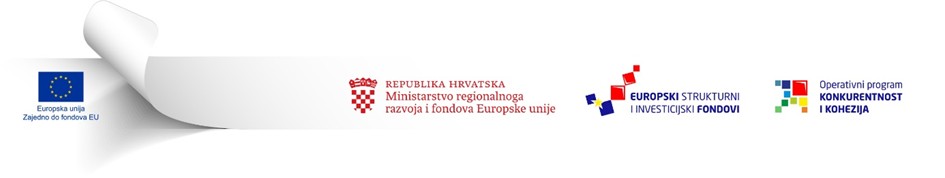 UPUTE ZA PRIJAVITELJEPoziv na dostavu projektnih prijedloga za nabavu autobusa za pružanje usluge javnog gradskog prijevoza  Referentna oznaka poziva: KK.07.4.2.03.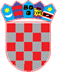 MINISTARSTVO MORA, PROMETA I INFRASTRUKTUREU Zagrebu, svibanj 2017Ovaj Poziv se financira izKohezijskog fondaTEMELJI I OPĆE ODREDBEPutem Poziva definiraju se ciljevi, uvjeti i postupci za dodjelu bespovratnih sredstava namijenjenih zamjeni dijela voznog parka javnog gradskog prijevoza u svrhu poboljšanja usluge javnog gradskog prijevoza. Ove Upute za prijavitelje (u daljnjem tekstu: Upute) pružaju smjernice o načinu podnošenja projektnih prijava navodeći pravila podnošenja prijava, njihova odabira i provedbe aktivnosti koje se financiraju u okviru Poziva na dostavu projektnih prijava (u daljnjem tekstu: Poziv). Prije pripreme projektnog prijedloga, prijavitelji se pozivaju da prouče sve dokumente vezane uz ovaj Poziv, uključujući primjenjiv zakonodavni i strateški okvir te ostale dokumente za koje se referenca nalazi u dokumentaciji predmetnog Poziva.Zakonodavni i strateški okvirStrateški okvirCjelokupni okvir za korištenje instrumenata kohezijske politike Europske unije (EU) u Republici Hrvatskoj u razdoblju od 2014. - 2020. godine reguliran je Sporazumom o partnerstvu između Republike Hrvatske i Europske komisije za korištenje strukturnih i investicijskih fondova EU-a za rast i radna mjesta u razdoblju 2014.-2020. (u daljnjem tekstu: Sporazum o partnerstvu). Sporazum o partnerstvu opisuje način na koji će Republika Hrvatska pristupiti ispunjavanju zajedničkih ciljeva strategije Europa 2020, kao i nacionalnih ciljeva, uz pomoć sredstava iz proračuna EU-a koja su joj dodijeljena kroz višegodišnji financijski okvir za razdoblje 2014. - 2020. godine.Opći cilj Sporazuma o partnerstvu jest pružiti potporu u približavanju Republike Hrvatske ostalim državama članicama Europske unije, odnosno regijama, ubrzavanjem gospodarskog rasta i poticanjem zapošljavanja. Sedmi tematski cilj Sporazuma o partnerstvu, „Promicanje održivog transporta i eliminacije uskih grla u ključnim mrežnim infrastrukturama“, predstavlja i jedan od ciljeva Operativnog programa „Konkurentnost i kohezija“ 2014.-2020. (OPKK)  te je izravno obuhvaćen provedbom ovog Poziva.OPKK se sufinancira iz Europskog fonda za regionalni razvoj (EFRR) i Kohezijskog fonda (KF), a njegova se strategija temelji na koncentraciji ulaganja u 9 tematskih ciljeva (TC) zajedničkog Strateškog okvira (Tematski ciljevi 1-7 i 9-10 kojima su pridružene pripadajuće prioritetne osi u OPKK)  i njihovim specifičnim investicijskim prioritetima (IP), s daljnjim fokusom na specifične ciljeve (SC) koje je potrebno ostvariti.  Važno je napomenuti da se Prioritetna os i pripadajući Specifični ciljevi OPKK koji se odnose na promet označavaju nastavak provedbe strateških ciljeva određenih u Operativnom programu „Promet“ za razdoblje 2007. - 2013., uz osiguravanje dosljednosti i usklađenosti s obzirom na dosadašnje financiranje iz fondova EU-a u sektoru prometa u Hrvatskoj.Ovaj Poziv pokrenut je u okviru OPKK-a, Prioritetnoj osi 7. Povezanost i mobilnost, Investicijskom prioritetu 7ii Razvoj i unapređenje prometnih sustava prihvatljivih za okoliš (uključujući one s niskom razinom buke), i prometni sustavi sa niskim emisijama CO2, uključujući unutarnje plovne putove i pomorski prijevoz, luke, multimodalne veze i aerodromsku infrastrukturu, radi promicanja održive regionalne i lokalne mobilnosti, Specifičnom cilju 7ii2 - Povećanje broja putnika u javnom prijevozu.U skladu sa navedenim predmet ovog poziva je dodjela bespovratnih sredstava namijenjenih za nabavu novih autobusa kao zamjenu dijela voznog parka u svrhu poboljšanja usluge javnog gradskog prijevoza.Temeljna načela određena u Strategiji  prometnog razvoja Republike Hrvatske za razdoblje od 2014. do 2030. godine, koja su relevantna u širem kontekstu prometne i kohezijske politike EU-a, uključuju ekološku održivost, dostupnost i socijalnu uključenost, promjenu oblika prijevoza, povećanu interoperabilnost, a kao dodatne prioritete ističu povezanost sa susjednim zemljama i međupovezivanje unutar šire TEN-T mreže EU-a. Poboljšanje usluge javnog gradskog prijevoza, odnosno zamjena autobusa u svrhu poboljšanja usluge javnog gradskog prijevoza u skladu je sa Strategijom prometnog razvoja Republike Hrvatske 2014. – 2030., mjerom U.17 – Nabava novog voznog parka. Prioritetna os OPKK-a usmjerena na TC7 pridonijet će prvih pet od šest ključnih ciljeva Strategiji  prometnog razvoja Republike Hrvatske za razdoblje od 2014. do 2030. godine:Poboljšanje prometne povezanosti i koordinacije sa susjednim zemljamaPoboljšanje dostupnosti prijevoza putnicima na dugim relacijama u HrvatskojPoboljšanje regionalne povezanosti putnika u Hrvatskoj i promicanje teritorijalne povezanostiPoboljšanje dostupnosti prijevoza putnicima do i unutar glavnih urbanih aglomeracijaPoboljšanje dostupnosti teretnog prijevoza u HrvatskojUnapređenje organizacijskog i operativnog ustroja prometnog sustava radi poboljšanja njegove učinkovitosti i održivosti.Naglasak Prioritetne osi 7 bit će ulaganja u prometnu infrastrukturu potrebnu za suvremenu, konkurentnu i međusobno povezanu europsku ekonomiju, koja će olakšati kretanje robe i ljudi, ne samo diljem i unutar Hrvatske već i prema ostalim dijelovima Europe, te poboljšati dostupnost gradova i izoliranih područja funkcionalnim regionalnim centrima i ojačati teritorijalnu koheziju.Specifični cilj 7ii2 – Povećanje broja putnika u javnom prijevozu usmjeren je na poboljšanje javnog gradskog prijevoza, posebno održivim niskougljičnim mogućnostima. U većini slučajeva, postojeći vozni park javnog prijevoza je star i temelji se na zastarjeloj i neučinkovitoj tehnologiji. Ovim ciljem se želi povećati konkurentnost javnog prijevoza nad osobnim automobilima. Kako bi se navedeno i postiglo, potrebno je osuvremeniti vozni park osiguravajući njegovu usklađenost s najvišim standardima u pogledu kvalitete, sigurnosti i okoliša te dostupnosti za osobe smanjene pokretljivosti.Osim navedenog, ovim specifičnim ciljem u javnom se prijevozu želi postići smanjenje negativnog utjecaja na okoliš, odnosno smanjenje emisija CO2 u skladu s UREDBOM (EZ) br. 715/2007 EUROPSKOG PARLAMENTA I VIJEĆA od 20. lipnja 2007. o homologaciji tipa motornih vozila u odnosu na emisije iz lakih osobnih i gospodarskih vozila (Euro 5 i Euro 6) i pristupu podacima za popravke i održavanje vozila.Zakonodavni okvirProvedba ovog Poziva utvrđena je zakonodavnim okvirom na razini RH i EU, te je nužno uvijek pridržavati se važećih zakona i propisa.Zakonodavstvo Europske UnijeUgovor o Europskoj uniji (konsolidirana verzija, SL C 115/13, 9.5.2008.); Ugovor o funkcioniranju Europske unije (konsolidirana verzija, SL C 115/47, 9.5.2008.); Uredba (EU) br. 1300/2013  Europskog parlamenta i Vijeća od 17. prosinca 2013. o Kohezijskom fondu i stavljanju izvan snage Uredbe Vijeća (EZ) br. 1084/2006Uredba (EU) br. 1301/2013 Europskog parlamenta i Vijeća od 17. prosinca 2013. o Europskom fondu za regionalni razvoj i o posebnim odredbama o cilju „Ulaganje za rast i radna mjesta” te stavljanju izvan snage Uredbe (EZ) br. 1080/2006Uredba Vijeća (EU) br. 1303/2013 od 17. prosinca 2013. o utvrđivanju zajedničkih odredbi o Europskom fondu za regionalni razvoj, Europskom socijalnom fondu, Kohezijskom fondu, Europskom poljoprivrednom fondu za ruralni razvoj i Europskom fondu za pomorstvo i ribarstvo i o utvrđivanju općih odredbi o Europskom fondu za regionalni razvoj, Europskom socijalnom fondu, Kohezijskom fondu i Europskom fondu za pomorstvo i ribarstvo te o stavljanju izvan snage Uredbe Vijeća (EZ) br. 1083/2006;UREDBA (EZ) br. 1370/2007 EUROPSKOG PARLAMENTA I VIJEĆA od 23. listopada 2007. o uslugama javnog željezničkog i cestovnog prijevoza putnika i stavljanju izvan snage uredaba Vijeća (EEZ) br. 1191/69 i (EEZ) br. 1107/70;Komunikacija Komisije o interpretativnim smjernicama u pogledu Uredbe (EZ) br. 1370/2007 o uslugama javnog željezničkog i cestovnog prijevozaUredba (EU, EURATOM) br. 966/2012 Europskog parlamenta i Vijeća od 25. listopada 2012. o financijskim pravilima primjenjivima na opći proračun Unije, stavljanju izvan snage Uredbe Vijeća  (EC, Euratom) br. 1605/2002 (SL L 298/1, 26.10.2012.) (Financijska uredba).Direktiva 2014/24/EU Europskog parlamenta i Vijeća u pogledu javne nabave i stavljanja izvan snage  Direktive 2004/18/EZ (Direktiva 2014/24/EU)Direktiva2014/25/EU o nabavi subjekata koji djeluju sektoru vodnog gospodarstva, energetskom i prometnom sektoru te sektoru poštanskih usluga  i o stavljanju izvan snage Direktive 2004/17/EZ (Direktiva 2014/25/EU)Uredba (EZ) br. 715/2007 EUROPSKOG PARLAMENTA I VIJEĆA od 20. lipnja 2007. o homologaciji tipa motornih vozila u odnosu na emisije iz lakih osobnih i gospodarskih vozila (Euro 5 i Euro 6) i pristupu podacima za popravke i održavanje vozilaAkti i propisi doneseni na temelju navedenog zakonodavstva:www.eur-lex.europa.eu/summary/chapter/transport.html?root_default=SUM_1_CODED=32  Nacionalno zakonodavstvoUgovor o pristupanju Republike Hrvatske Europskoj uniji (NN, Međunarodni sporazumi, br. 2/2012) (Pristupni ugovor);Zakon o uspostavi institucionalnog okvira za provedbu europskih strukturnih i investicijskih fondova u Republici Hrvatskoj u financijskom razdoblju 2014-2020 (NN, br. 92/14); (Zakon)Uredba o tijelima u sustavima upravljanja i kontrole korištenja Europskog socijalnog fonda, Europskog fonda za regionalni razvoj i Kohezijskog fonda, u vezi s ciljem »ulaganje za rast i radna mjesta« (NN, br. 107/14, 23/15, 129/15, 15/17, 18/17 - ispravak); (Uredba)Pravilnik o prihvatljivosti izdataka (NN, br. 143/14);Zakon o prijevozu u cestovnom prometu (NN, br. 82/13);Zakon o lokalnoj i područnoj (regionalnoj) samoupravi (NN, br. 33/01, 60/01, 129/05, 109/07, 125/08, 36/09, 150/11, 144/12,  19/13, 137/15); Zakon o javnoj nabavi (NN, br. 120/16);Zakon o zaštiti okoliša (NN, br. 80/13, 153/13, 78/15); Pravilniku o postupku homologacije vozila za prijevoz putnika koja imaju osim vozačeva više od osam sjedala, s obzirom na posebne zahtjeve za takva vozila tpv 152 (izdanje 00)“Odgovornosti za upravljanje Ministarstvo regionalnoga razvoja i fondova Europske unije (MRRFEU) u funkciji Upravljačkog tijela (UT) odgovorno je za upravljanje i provedbu OPKK-a. Ministarstvo mora, prometa i infrastrukture (MMPI), Uprava za  u funkciji Posredničkog tijela razine 1 odgovorno je za objavu Poziva i ocjenu projektnih prijedloga.Središnja agencija za financiranje i ugovaranje programa i projekata EU (SAFU) u funkciji Posredničkog tijela razine 2 odgovorna je za upoznavanje korisnika s njegovim pravima i obvezama u vezi provedbe projekta, praćenje napretka provedbe projekta te nadzor i financijsku kontrolu projekta.Predmet, svrha i pokazatelji poziva na dostavu projektnih prijedloga Ovaj ograničeni poziv namijenjen je unaprijed odabranim prijaviteljima -  pružateljima javne usluge, sukladno točki 2.1 ovih Uputa, kako bi se ostvarili svrha i predmet Poziva. Predmet PozivaPredmet ovog poziva je dodjela bespovratnih sredstava unaprijed određenim prijaviteljima za nabavu novih autobusa kojim će se zamijeniti zastarjeli vozni park, odnosno kojima će se osigurati odgovarajuća razina usluge javnog prijevoza na središnjim linijama koje su predmet ugovora o javnim uslugama sklopljenim između tijela javne vlasti i prijevoznika. Bespovratna sredstva u okviru ovog Poziva mogu se koristiti za kupnju novih autobusa koji će zamijeniti zastarjeli autobusni vozni park koji se u vrijeme prijave na Poziv koristi za pružanje  usluge javnog prijevoza na onim linijama koje su definirane ugovorom o javnim uslugama u smislu u smislu Uredbe (EZ) br. 1370/2007 Europskog Parlamenta i Vijeća (tzv. Public Service Obligation Contratct; PSO ugovor). Novi autobusi se  nabavljaju kako bi se osigurao standard usluge javnog prijevoza kako je definiran spomenutim ugovorom. Također, Poziv je namijenjen operaterima koji obavljaju uslugu javnog gradskog i prigradskog prijevoza čiji su osnivači jedinice lokalne i/ili regionalne (područne) samouprave i kojima je pružanje usluga javnog gradskog i prigradskog prijevoza povjereno kao unutarnjem operateru (kako je isti definiran u članku 2. Uredbe (EZ) br. 1370/2007 Europskog Parlamenta i Vijeća) iz razloga osiguranja poštivanja kriterija odabira OPKK o povezanosti nabave voznog parka s ulaganjem u vezanu prometnu infrastrukturu (poglavlje 4.3.2./Tablica 2. ovih Uputa) što je moguće jedino jamčiti kada su operater i infrastruktura u istom vlasništvu.Ugovor o javnim uslugama ugovor koji je sklopljen između tijela javne vlasti i Društva koje pruža uslugu javnog gradskog prijevoza tj. prijevoznika (odnosno prijavitelja u smislu ovog Poziva) preduvjet je za prijavu na predmetni Poziv, odnosno za dodjelu bespovratnih sredstava u okviru predmetnog Poziva.Također, opravdanost ulaganja u novi vozni park za potrebe održanja standarda ugovorene usluge javnog prijevoza treba biti dokazana Studijom izvedivosti, koja je također preduvjet za prijavu na predmetni Poziv, odnosno za dodjelu bespovratnih sredstava u okviru predmetnog Poziva.Svrha PozivaSvrha Poziva je unaprijediti javni gradski prijevoz i dovesti do povećanja korištenja javnog gradskog prijevoza u odnosu na osobna vozila i to kroz osuvremenjivanje voznog parka i osiguravanje  odgovarajućih i sigurnih vozila za prijevoz putnika putem zamjene zastarjelog voznog parka za osiguranje javnog prijevoza na linijama utvrđenim  ugovorom o javnim uslugama sklopljenim između jedinica lokalne (regionalne) samouprave i prijevoznika. Novim suvremenim putničkim voznim parkom te osiguranjem standarda usluge javnog prijevoza na linijama utvrđenim spomenutim ugovorom doprinosi se ostvarenju mobilnosti građana unutar gradova te poboljšanju dostupnosti grada kao gravitacijskog centra građanima koji putuju iz prigradskih područja i okolnih manjih mjesta. Nadalje, suvremeni vozni park doprinijet će poboljšanju kvalitete usluge javnog prijevoza jer se omogućava efikasnije planiranje javnog prijevoza te optimiziranje rasporeda vožnji. U konačnici, poboljšanje usluga javnog prijevoza doprinosi i povećanju broja putnika  odnosno korisnika usluga  javnog prijevoza, te će također  doprinijeti i smanjenju emisije CO2 odnosno smanjenju negativnog utjecaja na okoliš. Kvalitetan sektor javnog prijevoza temelj je učinkovite socijalne. gospodarske i politike zaštite okoliša. Pokazatelj PozivaPokazatelj definiran na razini projektnog prijedloga mora doprinijeti postizanju pokazatelja na razini OPKK.Za uspješnu primjenu i praćenje postignuća prijavitelj treba opisati pokazatelje iz Tablice 1. na razini projektnog prijedloga te njihove konkretne vrijednosti navesti u Prijavnom obrascu A, točka 6.Tablica 1: Pokazatelj na razini OPKK Pokazatelj i dokazi postignuća trebaju biti jasno i detaljno opisani u Prijavnom obrascu A s navedenim vrijednostima. Pri tome je početna vrijednost pokazatelja 0, a ciljana vrijednost je predviđeni broj zamijenjenih vozila.Vrijednost ostvarenih pokazatelja pratit će SAFU (PT 2) i Ministarstvo mora, prometa i infrastrukture temeljem dokumentacije koju Prijavitelj odredi za mjerenje ostvarenja vrijednosti pokazatelja. U slučaju da Prijavitelj/korisnik ne ostvari planiranu razinu pokazatelja navedenih u prijavi projektnog prijedloga, odnosno u Ugovoru o dodjeli bespovratnih sredstava. (dalje u tekstu Ugovor, Prilog 1.1 i 1.2 ovog Poziva), nadležno tijelo ima pravo od prijavitelja/korisnika zatražiti izvršenje povrata dijela isplaćenih sredstva razmjerno neostvarenom udjelu pokazatelja.   Financijska alokacija i iznos bespovratnih sredstava Ukupna raspoloživa bespovratna sredstva unutar ovog poziva iznose  kuna od čega iz Kohezijskog fonda  kuna i iz državnog proračuna  kuna. Broj autobusa po pojedinom prijavitelju, a time i iznos bespovratnih sredstava koji će mu biti dodijeljen, temeljit će se na studiji izvodljivosti. Obzirom na nepostojanje studija izvodljivosti u trenutku otvaranja ovog Poziva, prema trenutno dostupnim podacima i preliminarnoj procjeni potreba unaprijed određenih prihvatljivih prijavitelja (točka 2.1), definirani su iznosi bespovratnih sredstava po pojedinom prijavitelju, uzimajući u obzir ukupna raspoloživa bespovratna sredstva unutar ovog Poziva. Sukladno tome, pojedinom prijavitelju maksimalno se može dodijeliti slijedeći iznos bespovratnih sredstava:Promet d.o.o. Split – 75.000.000,00 kunaLiburnija d.o.o. Zadar – 36.000.000,00 kunaAutopromet d.o.o. Sisak – 23.000.000,00 kunaAutotrolej d.o.o. Rijeka –  kunaZET d.o.o. Zagreb – 77.000.000,00 kunaLibertas d.o.o. Dubrovnik – 18.000.000,00 kunaPulapromet d.o.o Pula – 18.000.000,00 kunaGPP d.o.o Osijek – 18.000.000,00 kunaPolet d.o.o Vinkovci – 12.000.000,00 kunaProjekt se može sufinancirati u iznosu do 100% prihvatljivih izdataka, do utvrđenog maksimalnog iznosa bespovratnih sredstava koji se može dodijeliti jednom projektnom prijedlogu, kako je gore navedeno. U slučaju kad je iznos ukupnih prihvatljivih izdataka veći od maksimalnog iznosa bespovratnih sredstva utvrđenog u točki 1.4. Uputa, prijavitelj/korisnik je dužan iz vlastitih i/ili drugih izvora osigurati sredstva za financiranje razlike između iznosa ukupno prihvatljivih izdataka projekta te maksimalnog iznosa bespovratnih sredstava koji može biti dodijeljen za financiranje prihvatljivih izdataka u okviru ovog Poziva. Isto se utvrđuje provjerom izjave prijavitelja – obrazac 2 uputa. Prijavitelj (Korisnik) se obvezuje iz vlastitih sredstava osigurati: sredstva za financiranje neprihvatljivih izdataka unutar Projekta, neovisno o trenutku njihovog nastanka.MMPI u funkciji Posredničkog tijela razine 1 zadržava pravo ne dodijeliti sva raspoloživa bespovratna sredstva u okviru ovog Poziva. Razdoblje provedbe projekta Razdoblje provedbe projekta može započeti datumom kada nastaje prvi trošak povezan s predloženim aktivnostima projekta za kojeg će korisnik tražiti nadoknadu iz bespovratnih sredstava ili ranije, pod uvjetom da početak razdoblja provedbe, odnosno nastanak prvog troška, nije raniji od 1. siječnja 2014. Inicijalno trajanje razdoblja provedbe je najdulje 24 mjeseca od dana kada je posljednja strana potpisala Ugovor o dodjeli bespovratnih sredstava,  osim u slučaju projekata  u kojima se predmet nabave financira putem financijskog leasinga. U tom slučaju razdoblje provedbe projekta ne može završiti prije završetka otplate cjelokupnog iznosa leasinga, odnosno najkasnije do 31. prosinca 2023. godine, ovisno što nastupi ranije. Zadnji mogući datum do kojeg se projekt može provoditi je 31.12.2023. godine. Ako provedba projekta traje do 31.12.2023. godine, svi troškovi moraju biti plaćeni do zadnjeg datuma provedbe. Pri tom u zadnjem Zahtjevu za nadoknadu sredstava nije dozvoljeno potraživanje po metodi plaćanja. Projekt ne smije biti fizički niti financijski završen u trenutku podnošenja projektnog prijedloga. Trošak mora nastati u razdoblju provedbe da bi bio prihvatljiv za financiranje sukladno Ugovoru.Razdoblje provedbe projekta, tj. datum početka i predviđenog završetka projekta bit će jasno definiran u posebnim uvjetima Ugovora. (Prilog 1.1 ovog Poziva).Prijavitelj mora biti spreman započeti s provedbom aktivnosti projekta, uključujući pokretanje postupaka javne nabave relevantnih za pravovremenu provedbu aktivnosti, u skladu s planom aktivnosti u Prijavnom obrascu.Odobrenje financiranja aktivnosti projekta koje su započele ili su već izvršene prije sklapanja Ugovora o dodjeli bespovratnih sredstava prihvatljivo je po ovom Pozivu.Odobrenje financiranja aktivnosti projekta koje su započele ili su već dovršene prije potpisivanja ugovora o dodjeli bespovratnih sredstva moguće je pod uvjetom da se radi o prihvatljivim kategorijama aktivnosti te s njima povezanima troškovima koji su ostvareni tijekom razdoblja provedbe projekta te uz uvjet da su usklađene sa svim ostalim relevantnim kriterijima prihvatljivosti navedenima u ovom Pozivu.Obveze koje se odnose na državne potpore/potpore male vrijednosti (de minimis potpore)Potpora pružena kroz ovaj Poziv ne podliježe zahtjevima vezanim u izvješćivanje prema članku 108. stavku 3. UFEU jer se radi o državnoj potpori usklađenoj s unutarnjim tržištem koja ne podliježe prijavi Europskoj komisiji, a temeljem Uredbe (EZ-a) br. 1370/2007 o uslugama javnog prijevoza putnika željeznicom i cestom i o ukidanju Uredbi Vijeća br. 1192/69 i 1107/70 (u daljnjem tekstu: Uredba (EZ) br. 1370/2007) te u skladu s Komunikacijom Komisije o interpretativnim smjernicama u pogledu Uredbe (EZ) br. 1370/2007 o uslugama javnog prijevoza putnika željeznicom i cestovnog prijevoza (u daljnjem tekstu: Smjernica).Javno financiranje usluge javnog prijevoza putnika (uključujući javno financiranje nabave vozila), usklađeno je s člankom 93. UFEU pod određenim uvjetima, odnosno državna potpora u obliku naknade za obavljanje tih usluga (uključivo i za nabavu vozila) može se dodijeliti kako bi osiguralo nesmetano i građanima dostupno pružanje usluga od općeg gospodarskog interesa u smislu UFEU. Da bi se izbjeglo neopravdano narušavanje tržišnog natjecanja, davatelj potpora u obvezi je dodjeljivati potpore na način propisan spomenutom Uredbom 1370/2007 što podrazumijeva da državna potpora u obliku naknade za obavljanje usluge javnog prijevoza putnika (uključujući i potporu za nabavu vozila) ne smije prijeći iznos potreban za pokriće neto troškova nastalih kroz izvršenje tih usluga, uzimajući u obzir stečene prihode i razumnu dobit. Samo ako je dodijeljena u skladu s odredbama Uredbe 1370/2007 ta se naknada izuzima od obveze prethodne prijave Europskoj komisiji prema odredbama iz članka 108. stavka 3. UFEU.Usklađenost dodjele potpore u obliku naknade za obavljanje usluge javnog prijevoza s odredbama navedene Uredbe zahtijeva da pravna osnova za dodjelu naknade bude ugovor o javnim uslugama sklopljen između nadležnog tijela javne vlasti i odabranog operatera. U skladu s člankom 3. stavkom 1. ugovor o javnim uslugama mora se sklopiti ako nadležno tijelo javne vlasti odluči dodijeliti operateru isključivo pravo i/ili naknadu u zamjenu za ispunjavanje obveza javnih usluga.Uz poštivanje mjerodavnih odredbi nacionalnog prava, nadležno tijelo javne vlasti može pružati vlastite usluge javnog prijevoza ili te usluge može povjeriti unutarnjem operateru ili trećoj strani.U slučaju kad se usluga povjerava unutarnjem operateru istu je moguće povjeriti bez konkurentnog javnog natječaj uz striktno poštivanje odredbi članka 5. Uredbe 1370/2007.Da bi se pri dodjeli naknada za obavljanje usluge javnog prijevoza putnika ili isključivih prava za obavljanje usluge zajamčila primjena načela transparentnosti i jednakog postupanja prema operaterima, nužno je da ugovor o javnim uslugama između nadležnog tijela i odabranog operatera javnih usluga određuje prirodu obveza obavljanja javne usluge i dogovorene naknade.  Odredbe članka 4. Uredbe 1370/2007 propisuju obvezan sadržaj ugovora o pružanju javnih usluga i općih pravila, kojima se, između ostalog, moraju:jasno odrediti obveze pružanja javnih usluga kojih se operater javnih usluga treba pridržavati, kao i predmetno zemljopisno područje;unaprijed utvrditi obveza, prije dodijele potpore, na objektivan i transparentan način i to na način da se:utvrde parametri na temelju kojih se izračunava eventualno plaćanje naknade. Troškovi nabave vozila trebaju smanjiti iznos naknade od strane nadležnog tijela JLS. Također, prilikom izračuna ukupne naknade, trošak amortizacije se može prikazati samo za vozila koje je poduzetnik sam nabavio.utvrdi priroda i doseg svih dodijeljenih isključivih prava, na način koji onemogućuje prekomjernu naknadu. U slučaju ugovora o javnim uslugama dodijeljenim u skladu s člankom 5. Uredbe (EZ) 1370/2007, ovi se parametri utvrđuju tako da plaćanje naknade ne smije premašiti iznos potreban za pokrivanje neto financijskog učinka troškova koji su nastali i prihoda koji su ostvareni ispunjavanjem obveza obavljanja javnih usluga, uzimajući u obzir odnosni prihod zadržan kod operatera javnih usluga i njegovu razumnu dobit. Naknada mora biti određena u skladu s općim pravilima utvrđenima u Prilogu Uredbe (EZ) 1370/2007 (Pravila primjenjiva na naknadu u slučajevima iz članka 6. Stavka 1.)  odrediti  uvjeti raspodjele troškova i prihoda povezanih s pružanjem usluga. Ti troškovi mogu uključivati posebno troškove radnika, energije, pristojbe za korištenje infrastrukture, održavanja i popravaka vozila javnog prijevoza, željezničkih vozila i postrojenja potrebnih za obavljanje usluga prijevoza putnika, kao i fiksne troškove i odgovarajući povrat na kapital. Na temelju prethodno spomenutih parametara troškovi i prihodi moraju biti raspoređeni na svaku od kategorija za koju poduzetnik dobiva naknadu od javnog nadležnog tijela (usluga prijevoza, prijevoz učenika, ulaganja u infrastrukturu, socijalne usluge i sl.).  Trajanje ugovora o javnim uslugama ograničeno je i ne smije prelaziti 10 godina za usluge gradskog i međugradskog autobusnog prijevoza.Ako je potrebno, uzimajući u obzir uvjete amortizacije imovine, trajanje ugovora o pružanju javnih usluga smije biti produljeno za najviše 50% ako operator javne usluge pribavi imovinu koja je tako značajna u odnosu na sveukupnu imovinu potrebnu za obavljanje usluge putničkog prijevoza obuhvaćenog ugovorom o pružanju javne usluge, tako i vezana u svojoj glavnini za usluge putničkog prijevoza obuhvaćene ugovorom. Sukladno spomenutom, bespovratna sredstva sukladno ovom Pozivu mogu se dodijeliti tek nakon što se utvrdi da Ugovor o javnim usluga sklopljen između nadležnog tijela javne vlasti i pružatelja usluge javnog prijevoza  ispunjava sve uvjete utvrđene Uredbom 1370/2007.  Usklađenost Ugovora o javnim usluga s odredbama Uredbe 1370/2007 provjeravat će se tijekom postupka dodjele u fazi provjere prihvatljivosti projekta i aktivnosti i ocjenjivanje kvalitete te provjera prihvatljivosti izdataka. PRAVILA POZIVAPrihvatljivost prijaviteljaOvaj je poziv namijenjen operaterima koji obavljaju uslugu javnog gradskog i prigradskog prijevoza čiji su osnivači jedinice lokalne i/ili regionalne (područne) samouprave i kojima je pružanje usluga javnog gradskog i prigradskog prijevoza povjereno kao unutarnjem operateru, u smislu Uredbe (EZ) br. 1370/2007 Europskog Parlamenta i Vijeća, te koji imaju:prosječno 1 milijun prevezenih putnika u zadnjem trogodišnjem razdoblju koje prethodi tekućoj godini prosječno 1,5 milijuna prijeđenih kilometara u zadnjem trogodišnjem razdoblju  koje prethodi tekućoj godini U trenutnom voznom parku manje od 40% vozila koji zadovoljavaju Euro normu 5 i 6Naime, u okviru ovog Poziva intencija je naglasak staviti na ona područja kod kojih bi ulaganja u javni prijevoz putnika imala potencijalno veći učinak na korištenje javnog prijevoza i smanjenje korištenja osobnih automobila, a time i veći pozitivan utjecaj na okoliš (a sve u svrhu bržeg postizanja u OP KK definiranih indikatora). Uzimajući u obzir da na području gradova u RH živi 70% stanovnika, te činjenicu da gradova iznad 10 000 stanovnika u ukupnom broju gradova ima više od 50%, broj od 10 000 stanovnika uzet je kao relevantna donja granica. Spomenuti kriteriji definirani su kako bi se ulaganjima u okviru ovog poziva osigurao potencijalno veći učinak na korištenje javnog prijevoza i smanjenje korištenja osobnih automobila, te veći pozitivan utjecaj na okoliš.  Slijedom navedenoga unaprijed određeni prihvatljivi prijavitelji za ovaj Poziv su:Promet d.o.o. SplitLiburnija d.o.o. ZadarAutopromet d.o.o. SisakAutotrolej d.o.o. RijekaZET d.o.o. ZagrebLibertas d.o.o. DubrovnikPulapromet d.o.o PulaGPP d.o.o OsijekPolet d.o.o VinkovciPartneri i prihvatljivost partnera Partnerstvo u provedbi projekata nije prihvatljivo.Broj projektnih prijedloga po prijavitelju U ovom pozivu pojedini prijavitelj može prijaviti najviše dva projektna prijedloga.Kriteriji za isključenje prijaviteljaPrijavitelji imaju svojstvo društva s ograničenom odgovornošću ili dioničkog društva te će biti isključeni u slučaju ako:: nije jedan od prihvatljivih prijavitelja navedenih u točki 2.1. ovog Poziva;nema sklopljen ugovor o javnoj usluzi s nadležnim tijelom javne vlasti, u skladu s Uredbom 1370/2007 (uvjet se dokazuje Ugovorom o javnoj usluzi)je dostavio lažne podatke pri dostavi dokumenata (uvjet se dokazuje putem Obrasca 2 Izjave Prijavitelja);u stečaju ili u likvidaciji ili ako njegovim poslovima upravljaju sudovi, ako su sklopili sporazum s vjerovnicima, obustavili poslovne aktivnosti ili su predmet postupka u vezi s istim, ili su u bilo kojoj situaciji iz koje proizlazi sličan postupak koje predviđaju nacionalni propisi (uvjet se dokazuje putem Obrasca 2 Izjave Prijavitelja);ako su proglašeni krivima zbog teškog profesionalnog propusta (uvjet se dokazuje putem Obrasca 2 Izjave Prijavitelja);ako nisu ispunjene obveze isplate plaća zaposlenicima, plaćanja doprinosa za financiranje obveznih osiguranja ili plaćanja poreza u skladu s propisima države u kojoj je osnovan ili registriran Prijavitelj ili propisima Republike Hrvatske kao države u kojoj će se provoditi Ugovor o dodjeli bespovratnih sredstava (uvjet se dokazuje putem Obrasca 2 Izjave Prijavitelja);ako je protiv njih, odnosno osoba koje su po zakonu ovlaštene za njegovo zastupanje, izrečena pravomoćna osuđujuća presuda za jedno ili više kaznenih djela: prijevara, prijevara u gospodarskom poslovanju, primanje mita u gospodarskom poslovanju, davanje mita u gospodarskom poslovanju, zlouporaba u postupku javne  nabave, utaja poreza ili carine, subvencijska prijevara, pranje novca, zlouporaba položaja i ovlasti, nezakonito pogodovanje, primanje mita, davanje mita, trgovanje utjecajem, davanje mita za trgovanje utjecajem, zločinačko udruženje i počinjenje kaznenog djela u sustavu zločinačkog udruženja, te udruživanje za počinjenje kaznenih djela, zlouporaba obavljanja dužnosti državne vlasti, protuzakonito posredovanje (uvjet se dokazuje putem Obrasca 2 Izjave Prijavitelja);mu je utvrđeno teško kršenje ugovora zbog neispunjavanja obveza iz Ugovora o dodjeli bespovratnih sredstva koji je potpisan nakon provedbe drugog postupka dodjele bespovratnih sredstava postupka (su)financiranog sredstvima EU-a (uvjet se dokazuje putem Obrasca 2 Izjave Prijavitelja);ako su u sukobu interesa u predmetnom postupku dodjele bespovratnih sredstava (uvjet se dokazuje putem Obrasca 2 Izjave Prijavitelja);nije izvršio zatraženi povrat ili je u postupku povrata sredstava prethodno dodijeljenih u drugom postupku dodjele bespovratnih sredstava iz bilo kojeg javnog izvora (uključujući i iz fondova EU-a), za aktivnosti odnosno troškove koji nisu izvršeni (uvjet se dokazuje putem Obrasca 2 Izjave Prijavitelja).U slučaju da Prijavitelj da lažne izjave ili lažne podatke primijenit će se za to propisane kazne i sankcije, a Prijavitelj će biti isključen iz ovog postupka dodjele.Sposobnost Prijavitelja, učinkovito korištenje sredstava i trajnostPrijavitelj mora biti u mogućnosti provesti projekt pravovremeno i u skladu sa zahtjevima utvrđenima u ovim Uputama. Prijavitelj treba osigurati učinkovitu uporabu sredstava u skladu s načelima ekonomičnosti, učinkovitosti i djelotvornosti te dobrog financijskog upravljanja.Prijavitelj mora osigurati trajnost projekta i projektnih rezultata. Prijavitelj je obvezan osigurati trajnost projekta, odnosno tijekom razdoblja od 5 (pet) godina od završnog plaćanja (nadoknade sredstva) mora osigurati da rezultati projekta ne podliježu sljedećim situacijama navedenima u članku 71. Uredbe (EU) br. 1303/2013: promjeni vlasništva nad predmetom nabave čime bi se uslijed te promjene, bilo trgovačkom društvu ili javnom tijelu, dala neopravdana prednost; značajnoj promjeni koja utječe na prirodu projekta, ciljeve ili provedbene uvjete i zbog koje bi se doveli u pitanje njegovi prvotni ciljevi. Prijavitelj / korisnik tijekom razdoblja od 5 (pet) godina nakon završetka provedbe projekta također mora osigurati: održavanje opreme i druge imovine nabavljene tijekom projekta, u skladu s uputama/preporukama izvođača/proizvođača; održivost aktivnosti i rezultata kako bi se osigurala realizacija ciljanih pokazatelja utvrđenih u pod točkom 1.3. Uputa; da ne dođe do bitne izmjene projektnih rezultata uslijed promjene prirode vlasništva dijela nabavljenih sredstava ili prestanka obavljanja djelatnosti korisnika.da ukoliko tijekom razdoblja  od 5 (pet) godina od završnog plaćanja prestane važiti ugovor o javnim uslugama koji je bio na snazi u trenutku dodjele bespovratnih sredstava, Korisnik je dužan autobuse kupljene bespovratnim sredstvima u okviru ovog poziva prenijeti na idućeg operatera koji će s nadležnom jedinicom lokalne samouprave sklopiti novi ugovor o javnim uslugama, uz uvjet da autobusi prometuju na projektom utvrđenim linijama.Korisnik je dužan podastrijeti dokaze o povlačenju iz upotrebe/otpisu jednakog broja starih autobusa u voznom parku  najkasnije u vrijeme registracije novo nabavljenih autobusaNepridržavanje zahtjeva povezanih s trajnošću smatrat će se kršenjem ugovora te može rezultirati povratom sredstava na zahtjev PT1 i/ili PT2.Nepridržavanje zahtjeva koji se odnose na načela ekonomičnosti, učinkovitosti i djelotvornosti,  sposobnost Prijavitelja i učinkovito korištenje sredstava, smatrat će se kršenjem Ugovora te je moguće od Prijavitelja zatražiti povrat sredstava.Prijavitelj mora čuvati svu dokumentaciju izrađenu u sklopu provedbe njegovog Projekta najmanje 5 (pet) godina po završetku provedbe Projekta.Prihvatljivost projekata Kako bi projekt bio prihvatljiv mora udovoljavati sljedećim kriterijima prihvatljivosti koji se provjeravaju tijekom odgovarajuće faze dodjele (kako je opisano u točki 4. ovih uputa):Opći kriteriji prihvatljivosti:Projekt je u skladu s ciljevima Prioritetne osi 7 i Investicijskog prioriteta 7i te Specifičnim ciljem 7ii2, kao i ciljevima i uvjetima ovog Poziva (zahtjev se provjerava uvidom u Prijavni obrazac A);Projekt se provodi u potpunosti na teritoriju Republike Hrvatske (zahtjev se provjerava uvidom u Prijavni obrazac A);Aktivnosti projekta su u skladu s prihvatljivim aktivnostima predmetne dodjele; (točka 2.7. Ovih uputa) (zahtjev se provjerava uvidom u Prijavni obrazac A);Projekt ne uključuje aktivnosti koje su bile dio operacije koja je, ili je trebala biti, podložna postupku povrata sredstava (u skladu s člankom 125. stavkom 3(f) Uredbe (EU) br. 1303/2013) nakon promjene proizvodne aktivnosti izvan programskog područja; (zahtjev se provjerava uvidom u Prijavni obrazac A te uvidom u Obrazac 2 Izjava Prijavitelja);Projekt je u skladu s nacionalnim propisima i propisima EU, uvažavajući pravila o državnim potporama/potporama male vrijednosti, i u skladu je sa specifičnim pravilima i zahtjevima primjenjivima na predmetnu dodjelu. (zahtjev se provjerava uvidom u Prijavni obrazac A te uvidom u Obrazac 2. Izjava Prijavitelja);Projekt u trenutku podnošenja projektnog prijedloga nije fizički niti financijski završen; (zahtjev se provjerava uvidom u Prijavni obrazac A te uvidom u Obrazac 2 Izjava Prijavitelja);Projekt se, na način opisan u projektnom prijedlogu, ne bi mogao provesti bez potpore iz OPKK (prijavitelj nema osigurana sredstva za provedbu projekta na način, u opsegu i vremenskom okviru kako je opisano u projektnom prijedlogu, odnosno potporom iz OPKK osigurava  se dodana vrijednost, bilo u opsegu ili kvaliteti aktivnosti, ili u pogledu vremena potrebnog za ostvarenje cilja/ciljeva projekta) (zahtjev se provjerava uvidom u Prijavni obrazac A te uvidom u Obrazac 2. Izjava Prijavitelja);Projekt doprinosi ostvarenju pokazatelja neposrednog rezultata (zahtjev se provjerava uvidom u Prijavni obrazac A)Projekt poštuje načelo nekumulativnosti (odnosno ne predstavlja dvostruko financiranje). (zahtjev se provjerava uvidom u Prijavni obrazac A te uvidom u Obrazac 2 Izjava Prijavitelja);Aktivnosti projekta se provode u razdoblju provedbe kako je definirano u točki 1.5 ovih Uputa (zahtjev se provjerava uvidom u Prijavni obrazac A te uvidom u Obrazac 2 Izjava Prijavitelja);Projekt je u skladu s horizontalnim politikama Europske unije o održivome razvoju, ravnopravnosti spolova i nediskriminaciji, tj. projekt mora doprinositi ovim politikama ili barem biti neutralan u odnosu na njih (zahtjev se provjerava uvidom u Prijavni obrazac A te uvidom u Obrazac 2 Izjava Prijavitelja);Projekt je spreman za početak provedbe aktivnosti projekta i njegov završetak je u skladu s planom aktivnosti navedenim na Prijavnom obrascu A i zadanim vremenskim okvirima za provedbu projekta definiranim u točki 1.5. ovih Uputa (zahtjev se provjerava uvidom u Prijavni obrazac A te uvidom u Obrazac 2 Izjava Prijavitelja).Iznos traženih bespovratnih sredstava za projekt u okviru je propisanog najnižeg i najvećeg dopuštenog iznosa bespovratnih sredstava za financiranje prihvatljivih izdataka koji se mogu dodijeliti temeljem Poziva kako je definirano u točki 1.4 ovih Uputa (zahtjev se provjerava uvidom u Prijavni obrazac A)Specifični kriteriji prihvatljivosti: Usklađenost sa lokalnim i regionalnim  planovimaSve operacije će morati imati uporište u sektorskim teritorijalnim planskim dokumentima. Doprinos kriteriju ocjenjivat će se na temelju: Sukladnosti operacija mjerama u navedenim planovima i strategijama:Regionalnim i lokalnim prometnim strategijama i planovimaPlanovima održive urbane mobilnostiJasno identificirane linije Prijavitelj je jasno identificirao linije gradskog autobusnog prometa na kojima će novo-kupljeni autobusi prometovati, a koje linije su ujedno i određene ugovorom o pružanju javnih usluga između operatera i nadležne jedinice lokalne (regionalne) samouprave ((zahtjev se provjerava uvidom u Prijavni obrazac A)) Ako je primjenjivo – Opravdanost nabave autobusa putem financijskog leasinga (zahtjev se provjerava uvidom u dokumentaciju kojom prijavitelj dokazuje da je financijski leasing najisplativiji način nabave autobusa prema poglavlju 3.2 Prihvatljivi troškovi ovih Uputa)Projektni prijedlog mora udovoljiti svim kriterijima prihvatljivosti projekta kako bi mogao prijeći u daljnje faze postupke dodjele.Prihvatljive aktivnostiPrihvatljive aktivnosti koje će se financirati iz ovog poziva su:Osuvremenjivanje putničkog voznog parka (autobusa) s niskom emisijom CO2 za prijevoznike u javnom prijevozui to nabavom novih autobusa za pružanje usluge javnog prijevoza koji će zamijeniti zastarjeli vozni park na utvrđenim linijama i koji ispunjavaju minimalne zahtjeve navedene u UREDBA KOMISIJE (EU) br. 582/2011 od 25. svibnja 2011. o provedbi i izmjeni Uredbe (EZ) br. 595/2009 Europskog parlamenta i Vijeća s obzirom na emisiju iz teških vozila (Euro VI.) i izmjeni priloga I. i III. Direktivi 2007/46/EZ Europskog parlamenta i Vijeća. Sukladnost nabavljanih autobusa s minimalnim zahtjevima navedenim u spomenutoj Uredbi provjeravat će SAFU (PT 2) provedbom redovitih kontrola tijekom provedbe projekta. Vozila koja su predmet nabave moraju zadovoljavati minimalno Euro VI normu ispušnih plinova. Dopuštena su i druga goriva osim diezela te će su u slučaju vozila na električni pogon ili plin smatrati da zadovoljavaju ovaj zahtjev. U slučaju da Prijavitelj/korisnik ne nabavi autobuse koji zadovoljavaju minimalne zahtjeve definirane spomenutom Uredbom, nadležno tijelo ima pravo od prijavitelja/korisnika zatražiti izvršenje povrata isplaćenih sredstva i/ili ne izvršiti isplatu sredstava temeljem dostavljene dokumentacije. Promidžba i vidljivostprovođenje aktivnosti promidžbe i vidljivosti koje moraju biti provedene u skladu s Uputama za korisnike sredstava – informiranje, komunikacija i vidljivost projekata financiranih u okviru Europskog fonda za regionalni razvoj (EFRR), Europskog socijalnog fonda (ESF) i Kohezijskog fonda (KF) za razdoblje 2014.-2020. (MRRFEU, lipanj 2015.).Upravljanje projektom i administracija Ugovaranje vanjskih stručnjaka za upravljanje projektom i administraciju.Navedeno pod točkama 1-3 ne predstavlja iscrpnu listu, već može uključivati i sve ostale aktivnosti i dokumentaciju koje su nužne za provedbu projekta, povezane s ciljem i svrhom poziva. Horizontalne politike i druge politike Zajednice Prijavitelj je obvezan pridržavati se zakonskih odredbi (navedenih u točci 1.1.2.) koje predstavljaju minimalne zahtjeve pri provedbi horizontalnih politika. Poštujući zakonske odredbe projekt je neutralan u pogledu horizontalnih politika, a pripadajući izdaci i aktivnosti neće se smatrati doprinosom horizontalnim politikama već ispunjenjem zakonske obaveze. Ukoliko projekt sadrži dodatne aktivnosti uz propisani minimum poštivanja zakonskih odredbi, tada projekt promiče horizontalne politike Europske unije. Usklađenost projekta s horizontalnim politikama opisuje se u Prijavnom obrascu A.Slijedom Uputa za prijavitelje i korisnike Operativnog programa „Konkurentnost i Kohezija” o provedbi horizontalnih načela  korisnici su dužni kad god je moguće i svrsishodno provoditi mjere u tri kategorije:Promicanje ravnopravnosti žena i muškaraca i zabrana diskriminacije,Pristupačnost za osobe s invaliditetom,Održivi razvoj.Korisnik tijekom provedbe projekta treba redovito izvještavati o primijenjenim mjerama i aktivnostima kojima se promiču horizontalne politike, a koje trebaju opisati u pripadajućim poglavljima opisnog dijela zahtjeva za nadoknadom sredstava. Ako su mjere povezane sa specifičnim izdacima, potrebno ih je planirati, izvještavati i predočiti pripadajuću dokumentaciju. Podatke o praćenju i procjenu učinka mjera i aktivnosti potrebno je opisati u završnom izvješću.Provođenje horizontalnih načela u projektu može biti predmet provjere i kontrole tijekom terenskih kontrola i revizija, pri čemu će se ispitati primjena horizontalnih mjera, provedene edukacije i bilo kakve druge mjere koje su utvrđene u Prijavnom obrascu A, a koje promiču horizontalne politike, bez obzira na to jesu li financirane kroz projekt ili ne. Projekti mogu također biti predmet i tzv. ad hoc provjera u pogledu poštivanja horizontalnih načela. Ako se tijekom provedbe nakon obavljene kontrole ili revizije izdaju preporuke, Korisnik je dužan izvijestiti o primjeni izdanih preporuka.Promicanje ravnopravnosti žena i muškaraca i zabrana diskriminacijeU provedbi OPKK-a promiče se rodno osviještena politika. To znači da dionici u projektu trebaju voditi računa o rodnoj perspektivi, svjesno imati na umu kakav je učinak rodnih razlika na projektne aktivnosti, na koje treba obratiti pozornost ili koje bi trebalo unaprijediti. Sukladno Uputama za prijavitelje i korisnike Operativnog programa „Konkurentnost i Kohezija” o provedbi horizontalnih načela predložene su neke od horizontalnih aktivnosti na razini OPKK, specifičnog cilja 7ii2, a koje su primjenjive i na ovaj Poziv kako slijedi:procjena učinaka na spolove i načelo nediskriminacije, uključujući statističke podatke i kvalitativno istraživanje kao dio analize potreba; u pogledu ciljnih skupina, analiza potreba i očekivanja iz rodne perspektive/perspektive socijalne uključenosti.U provedbi aktivnosti informiranja i komunikacije u sklopu projekta u obzir treba uzeti i rodnu perspektivu, odnosno: U verbalnom i vizualnom izražavanju treba voditi računa o rodnoj perspektivi, uključujući i jezični odabir terminologije. Treba osigurati pravednu zastupljenost oba spola u komunikacijskim aktivnostima. Prema potrebi, komunikacija bi trebala biti usmjerena na pripadnike oba spola. Osim predloženih aktivnosti, prijavitelj može na razini projekta osmisliti i druge aktivnosti pri promicanju ravnopravnosti žena i muškaraca i zabrani diskriminacije, za više informacija konzultirati Upute za prijavitelje i korisnike Operativnog programa „Konkurentnost i Kohezija” o provedbi horizontalnih načela.Održivi razvoj Projekt sukladno ciljevima OPKK treba promovirati održivo korištenje prirodnih resursa  te  poticati smanjenje upotrebe osobnih automobila, odnosno  povećanje upotrebe održivog javnog prijevoza. Sukladno svrsi Poziva, Projektom se mora osigurati nabava autobusa čija će upotreba zbog njihovih tehničkih svojstava rezultirati smanjenjem emisije CO2 u odnosu na sadašnje stanje. Sukladno spomenutom, vozila koje se nabavljaju u okviru projekta moraju biti u skladu s  UREDBOM (EZ) br. 715/2007 EUROPSKOG PARLAMENTA I VIJEĆA od 20. lipnja 2007. o homologaciji tipa motornih vozila u odnosu na emisije iz lakih osobnih i gospodarskih vozila (Euro 5 i Euro 6) i pristupu podacima za popravke i održavanje vozila. Nabavom vozila usklađenih s navedenom Uredbom, odnosno vozila na električni ili plinski pogon doprinijet će se povećanju upotrebe prijevoza koji se obavlja vozilima  s niskim razinama emisija u gradskim i prigradskim područjima, a što će direktno doprinijeti utvrđenim rezultatima Specifičnog cilja 7ii2, u okviru Prioritetne osi 7 Operativnog programa Konkurentnost i kohezija. Prijavitelji mogu na razini projekta osmisliti i druge aktivnosti pri promicanju održivog razvoja, za više informacija konzultirati Upute za prijavitelje i korisnike Operativnog programa „Konkurentnost i kohezija” o provedbi horizontalnih načela.	Pristupačnost za osobe s invaliditetomSve aktivnosti unutar OPKK-a, pa tako i ovog Poziva, trebale bi promicati pristupačnost za osobe s invaliditetom kad god je to moguće. Cilj Uputa za prijavitelje i korisnike operativnog programa „Konkurentnost i Kohezija” o provedbi horizontalnih načela je pomoći prijaviteljima razmotriti dodatne prilike osim poštivanja zakonskih minimuma za promicanje pristupačnosti. Dodatne prilike za promicanje pristupačnosti su bitne s obzirom da se aktivnosti i izdaci povezani za poštivanje zakonima propisanih minimuma neće smatrati doprinosom horizontalnim politikama, već ispunjenjem zakonske obaveze. Prijavitelji bi se u određenim fazama pripreme i provedbe projekta trebali posavjetovati s nadležnim organizacijama civilnog društva koje zastupaju interes skupina u nepovoljnom položaju. To će ojačati praktičnu provedbu pristupačnosti za osobe s invaliditetom. Za više informacija konzultirati Upute za prijavitelje i korisnike Operativnog programa „Konkurentnost i kohezija” o provedbi horizontalnih načela, posebno točka 2.3.3 Pristupačnost koja se odnosi na javni prijevoz.FINANCIJSKI ZAHTJEVIOpći zahtjevi koji se odnose na prihvatljivost troškova za provedbu projektaProračun mora biti realan i učinkovit tj. izdaci moraju biti dostatni za postizanje očekivanih učinaka/rezultata, a cijene trebaju odgovarati tržišnim cijenama. Pri određivanju prihvatljivosti troškova, potrebno je uzeti u obzir Poziv i Pravilnik o prihvatljivosti izdataka (NN 143/14).Pri obračunu i dodjeli bespovratnih sredstava u obzir će se uzimati samo stvarno nastali, dokazani prihvatljivi izdaci. Kategorije izdataka koji se smatraju prihvatljivima, odnosno neprihvatljivima naznačene su u nastavku. Prihvatljivi izdaci temelje se na stvarnim izdacima temeljenima na popratnoj dokumentaciji. Prijavitelj je dužan dostaviti proračun svih izdataka potrebnih za realizaciju projekta, uključujući i neprihvatljive izdatke, pri čemu proračun mora obuhvatiti izdatke koje će Korisnik imati nakon odobravanja prijedloga projekta i izdatke koje je već imao prije podnošenja prijedloga projekta za provedbu projekta. Izdaci moraju ispunjavati sljedeće opće uvjete prihvatljivosti:Moraju biti u skladu s Pravilnikom o prihvatljivosti izdataka (NN 143/14), i dodatnim uvjetima za prihvatljivost izdataka primjenjivima na ovaj PozivIzdatak je povezan i nastao je u okviru projekta kojega je odabralo Ministarstvo mora, prometa i infrastrukture kao PT1, u skladu s kriterijima odabira, a za koje je preuzeta obveza u Ugovoru o dodjeli bespovratnih sredstavaIzdatak je nastao kod Korisnika i plaćen je od strane Korisnika.Izdatak je nastao za vrijeme razdoblja prihvatljivosti izdataka, uz preduvjet da operacija nije završena prije datuma Korisnikovog podnošenja zahtjeva za financiranje Izdatak je stvaran, odnosno potkrijepljen računima ili računovodstvenim dokumentima jednake dokazne vrijednosti. Izdatak je u skladu sa zahtjevima postavljenima u točki 6.2. ovih Uputa Izdatak je usklađen s primjenjivim poreznim i socijalnim zakonodavstvomIzdatak je usklađen s odredbama čl. 65. stavka 11. Uredbe (EU) br. 1303/2013 koje se odnose na zabranu dvostrukog financiranja iz drugog financijskog instrumenta Europske unijeIzdatak se odnosi za provedbu projekta na programskom područjuIzdatak je usklađen s pravilima o trajnosti operacija iz članka 71. Uredbe (EU) br. 1303/2013. (vidi točku 2.5. ovih Uputa);Izdatak je usklađen s pravilima financijskih ograničenja navedenih u točki 1.4. ovih Uputa.Prihvatljivi troškoviSvi troškovi, kako bi bili prihvatljivi, moraju voditi do ispunjenja ciljeva ovog Poziva te biti neophodni za provedbu projekta.Sljedeće kategorije troškova smatraju se prihvatljivima:Trošak  nabave novih autobusa s niskom emisijom CO2 (Euro norma 6 za diezel gorivo ili vozila na alternativna goriva) za prijevoznike u javnom prijevozu. Trošak nabave može nastati kupnjom ili financijskim leasingom. U slučaju financijskog leasinga, trošak je prihvatljiv pod sljedećim uvjetima:Nabava putem leasingaNajviši iznos sufinanciranja ne smije prelaziti tržišnu vrijednost objekta leasinga,Povezani troškovi su neprihvatljivi (troškovi poreza, početni izravni troškovi nabave, transporta, raznih naknada, troškovi koji nastanu tijekom pregovaranja i osiguranja ugovora o leasingu i sl.),Neprihvatljivi su troškovi amortizacije i troškovi kamata u skladu s Pravilnikom o prihvatljivosti izdataka (NN broj 143/2014),Prihvatljivi su oni troškovi koji nastanu u skladu s ugovorom o leasingu, ako su nastali za vrijeme razdoblja provedbe projekta te su nastali i plaćeni su za vrijeme razdoblja prihvatljivosti izdataka,Ugovor o leasingu ne može biti sklopljen na razdoblje dulje od krajnjeg datuma prihvatljivosti izdataka (31. prosinca 2023.), pri čemu se podrazumijeva da je do navedenog datuma primatelj financijskog leasinga i postao vlasnikom objekta leasinga, u protivnom su bespovratna sredstva podložna povratu od strane Korisnika,Prijavitelj mora dokazati da je leasing bio najisplativija metoda za nabavu i uporabu stvari u okviru projekta koji se sufinancira bespovratnim sredstvima, uzimajući u obzir da je krajnji datum razdoblja prihvatljivosti izdataka 31. prosinca 2023., u kojem razdoblju ugovor o leasingu može biti na snazi,Korisnik mora dokazati održivost i svrhu uporabe objekta leasinga nakon provedbe projekta (u skladu s člankom 71. Uredbe (EU) br. 1303/2013),Neprihvatljiv je trošak nabave financijskog leasinga koji predstavlja operativni trošak.Troškovi promidžbe i vidljivosti projekta, u skladu s točkom 6.7. ovog Poziva  uključujući troškove organizacije predstavljanja projekta, izrade informacijskih i trajnih ploča, promidžbenih materijala (primjerice, publikacija, plakata, usb stickova) i sl.Troškovi upravljanja projektom i administracije kao troškovi savjetodavnih usluga koje pružaju vanjski konzultanti, a koji su izabrani u postupku javne nabave.Sveukupni troškovi upravljanja projektom i administracijom prihvatljivi su do najviše 5% ukupnih prihvatljivih izdataka projekta.Planirani troškovi mogu obuhvatiti i druge troškove za koje moguće utvrditi da su neophodni za provedbu projektnih aktivnosti navedenih u točki 2.7. i ostvarenje projektnih rezultata, a koji nisu izričito navedeni kao neprihvatljivi troškovi Priznavat će se samo stvarno nastali, dokazani i prikazani troškovi.Neprihvatljivi izdaciSljedeće kategorije izdataka neće se smatrati prihvatljivima:PDV,  izuzev PDV-a za koji Korisnik nema pravo ostvariti odbitak.kamate na dugizdatak povezan s trgovačkim društvima u poteškoćama, u skladu s definicijom pravila Europske unije o državnim potporamakupnja korištene opremekupnja vozila koja se koriste u svrhu upravljanja projektom otpremnine, doprinosi za dobrovoljna zdravstvena ili mirovinska osiguranja koja nisu obvezna prema nacionalnom zakonodavstvu te neoporezivi bonusi za zaposlenekazne, financijske globe i troškovi sudskog sporaizdaci povezani s financijskim leasingom  poput troškova poreza, financijskih naknada, osiguranja ugovora i sl.trošak nabave financijskog leasinga koji predstavlja operativni trošak operativni najamoperativni troškovi, izuzev troškova upravljanja projektom troškovi osoblja korisnikagubici zbog fluktuacija valutnih tečaja i provizija na valutni tečajplaćanja bonusa zaposlenimadoprinosi u naravi u obliku izvršavanja radova ili osiguravanja robe, usluga, zemljišta i nekretnina za koje nije izvršeno plaćanje potkrijepljeno dokumentima odgovarajuće dokazne vrijednosti;bankovni troškovi za otvaranje i vođenje računa, naknade za financijske transfere i drugi troškovi u potpunosti financijske prirodeizdaci povezani s uslugom revizije projekta, koju nabavlja Korisnikizdaci jamstava za pred-financiranje koja izdaje banka ili druga financijska institucijaostali neprihvatljivi troškovi definirani Pravilnikom o prihvatljivosti izdataka (NN 143/2014).Prijavitelj je dužan dostaviti proračun svih troškova potrebnih za realizaciju projekta, uključujući prihvatljive i neprihvatljive troškove.POSTUPAK DODJELEOpće informacije Ovaj postupak dodjele bespovratnih sredstava (u daljnjem tekstu: postupak dodjele) koji se provodi kroz ograničeni postupak u modalitetu trajnog poziva pokreće se izravnim slanjem Poziva unaprijed određenom prijavitelju (kako je određeno u točki 2.1. ovih Uputa).Ovaj postupak dodjele provodi se kao pregovaranje s prijaviteljem te je po potrebi moguće unošenje ispravaka u prijavni obrazac i popratnu dokumentaciju, u cilju postizanja potpune usklađenosti s kriterijima iz dokumentacije Poziva.Postupak dodjele započinje zaprimanjem projektnog prijedloga, a završava danom donošenja i objave Odluke o financiranju.Izmjene i/ili dopune (lat. corrigendum)MMPI (PT1) zadržava pravo izmjene/ili dopune Poziva. Obavijest o izmjenama i/ili dopunama Poziva (Ispravak, obustava, produženje roka za podnošenje projektnog prijedloga, otkazivanje Poziva nakon roka za podnošenje projektnog prijedloga), sadržava obrazloženje za potrebom istih te se , uz osiguravanje dostatnog vremena za prilagodbu novim okolnostima, ako je primjenjivo.Faze postupka dodjelePostupak procjene pristiglih projektnih prijava sastoji se od tri faze i odvija se sljedećim redoslijedom:Zaprimanje i registracija, te administrativna provjera i provjera prihvatljivosti prijaviteljaProvjera prihvatljivosti projekta i aktivnosti i ocjenjivanje kvalitete, te provjera prihvatljivosti izdatakaDonošenje Odluke o financiranju.Provođenje postupka dodjeleSve faze postupka dodjele bespovratnih sredstava provodi MMPI. Drugu fazu provodi Odbor za odabir projekata kojeg osniva MMPI kojeg mogu činiti stručni članovi predstavnika MMPI-a i SAFU-a.MMPI može odlučiti za pojedine faze angažirati vanjske procjenitelje. Faze postupka dodjele se provode na način da pojedina faza za pojedini projektni prijedlog može započeti dok je prethodna faza još u tijeku, međutim, ne može završiti prije njezina dovršetka. Također, ako projektni prijedlog nije uspješno prošao jednu fazu postupka dodjele, isti se ne može  uputiti u daljnje faze postupka dodjele.Postupak dodjele ne može trajati duže od 120 kalendarskih dana računajući od dana zaprimanja projektnog prijedloga do dana donošenja i objave Odluke o financiranju o predmetnom projektnom prijedlogu. U opravdanim slučajevima Upravljačko tijelo može produžiti trajanje postupka dodjele za pojedine ili sve projektne prijedloge ovog postupka dodjele.U rok od 120 kalendarskih dana uračunava se i rok mirovanja u trajanju od 15 radnih dana, koji obuhvaća razdoblje unutar kojeg se Prijavitelju dostavlja pisana obavijest o statusu njegova projektnog prijedloga nakon faze provjere prihvatljivosti izdataka te rok unutar kojeg Prijavitelj može podnijeti prigovor Komisiji (postupanje po prigovorima opisano je u točki 5.4 ovih Uputa).U bilo kojoj fazi tijekom postupka dodjele, ako u projektnom prijedlogu dostavljeni podaci nisu jasni ili sadrže pogreške, MMPI će od prijavitelja zahtijevati pojašnjenja u slučajevima kada iz navedenih  razloga nisu u mogućnosti objektivno provesti postupak dodjele. Prijavitelj je obvezan postupiti u skladu sa zahtjevom MMPI-a, u za to predviđenom primjerenom roku, u protivnom se njihov projektni prijedlog može isključiti iz postupka dodjele.Prijavitelju nije dozvoljeno dostavljati ispravke ili dopune projektne dokumentacije na vlastitu inicijativu nakon isteka roka za dostavu projektne prijave.Dokumentacija i ispravke dostavljene od strane Prijavitelja bez prethodnog zahtjeva MMPI-a, a nakon isteka roka za dostavu projektne prijave neće se uzeti u obzir niti će utjecati na odluku o odabiru.Zaprimanje i registracija, te administrativna provjera i provjera prihvatljivosti prijavitelja.MMPI provodi fazu zaprimanja i registracije, te administrativnu provjeru i provjeru prihvatljivosti prijavitelja.Za projektni prijedlog provjerava se administrativna prihvatljivost putem utvrđivanja: Je li projektni prijedlog:predan za odgovarajući postupak dodjelepredan u rokupredan na propisanom mediju i u propisanom formatuistovjetan u svim dostavljenim medijskim formatima (u elektronskoj  i papirnatoj verziji pripadajućeg obrasca)predan u propisanom broju primjerakaispunjen po ispravnim predlošcimasadrži sve obvezne priloge i prateće dokumenteizrađen na hrvatskom jezikuAko bilo koji od uvjeta registracije nije ispunjen, projektni prijedlog isključuje se iz postupka dodjele. Ako projektni prijedlog ne udovoljava administrativnim zahtjevima i/ili kriterijima prihvatljivosti prijavitelja iz dokumentacije navedene Pozivom, po potrebi se od njega traže izmjene i/ili dopune odgovarajućeg prijavnog obrasca i popratne dokumentacije, kako bi se uskladio sa administrativnim zahtjevima, odnosno kriterijima prihvatljivosti prijavitelja primjenjivim na ovaj postupak dodjele. Projektni prijedlog koji ispunjava navedene nužne uvjete registracije se registrira u MIS-u. Registrirani projektni prijedlog dobiva jedinstveni referentni broj (MIS kod). Ta će oznaka biti referentna oznaka projektnog prijedloga tijekom čitavog trajanja projekta te ju nije moguće mijenjati.Pisana obavijest (dopisom ili elektronskom porukom) Prijavitelju o prolazu njegove projektne prijave u slijedeći korak evaluacije, te o registraciji njegovog projektnog prijedloga sadržava podatke o primjeni jedinstvenog referentnog broja.Provjera prihvatljivosti projekta i aktivnosti i ocjenjivanje kvalitete, te provjera prihvatljivosti izdatakaMMPI provodi fazu provjere prihvatljivosti projekta i aktivnosti i ocjenjivanja kvalitete, te provjerava prihvatljivost izdataka.U sklopu ove faze provjeriti će se usklađenost projektnog prijedloga s kriterijima prihvatljivosti za projekt i projektne aktivnosti, koji su navedeni u točkama 2.6 i 2.7 ovih Uputa, Projektni prijedlog mora udovoljiti svim kriterijima prihvatljivosti za projekt i aktivnosti  kako bi mogao prijeći daljnje faze postupke dodjele.  Ukoliko se tijekom provjere prihvatljivosti projekta i aktivnosti utvrdi da u određenom projektnom prijedlogu jedna ili više aktivnosti nisu prihvatljive, MMPI će navesti aktivnosti za koje je utvrđeno da su neprihvatljive. Slijedom toga, Odbor će ocjenjivati projektni prijedlog uzimajući u obzir aktivnosti koje su prihvatljive odnosno ne uzimajući u obzir aktivnosti za koje je utvrđeno da su neprihvatljive.Također, MMPI će u pod-fazi provjere prihvatljivosti izdataka automatski iz proračuna brisati troškove koji se odnose na aktivnosti za koje je utvrđeno da su neprihvatljive.U sklopu ove faze vrši se ocjenjivanje kvalitete projektnog prijedloga prema Kriterijima odabira na temelju definirane metodologije odabira, primjenjujući Obrazac za ocjenu kvalitete projekta (Tablica 2).Odbor će ocijeniti kvalitetu projektnog prijedloga sukladno kriterijima za odabir odobrenim od strane Odbora za praćenje Operativnog programa „Konkurentnost i kohezija“Tablica 2: Kriteriji prema kojima će se ocjenjivati kvaliteta projektne prijaveNa kraju pod-faze ocjenjivanja kvalitete Odbor sastavlja Izvješće o ocjenjivanju kvalitete te ako je projektni prijedlog pozitivno ocijenjen prenosi se u daljnju fazu postupka dodjele.U sklopu ove faze također se provjerava prihvatljivost izdataka, a MMPI provjerava i osigurava da su ispunjeni uvjeti za financiranje pojedinog projektnog prijedloga, određujući najviši iznos prihvatljivih izdataka za projektni prijedlog u skladu s Pravilnikom o prihvatljivosti izdataka (NN 143/14) i objavljenom dokumentacijom Poziva te provjeravajući usklađenost projektnih prijedloga s kriterijima prihvatljivosti izdataka određenih u dokumentaciji Poziva (vidjeti točke 3.1., 3.2. i 3.3. ovih Uputa). Projektni prijedlozi moraju udovoljiti svim kriterijima prihvatljivosti izdataka u svrhu njihova uključivanja u prijedlog Odluke o financiranju.Ako je potrebno, Odbor ispravlja predloženi proračun projektnog prijedloga, uklanjajući neprihvatljive izdatke, pri čemu može:prethodno od prijavitelja zatražiti dostavljanje dodatnih podataka kako bi se opravdala prihvatljivost izdataka. Ako prijavitelj ne dostavi zadovoljavajuće podatke ili ih ne dostavi u za to ostavljenom roku, isti se smatraju neprihvatljivima i uklanjaju iz proračuna; i/ilizajedno s prijaviteljem (pisanim putem ili na sastancima) provjeriti stavke proračuna (predložene iznose uz pojedinu stavku kao i opravdanost pojedinih stavki proračuna). U navedenim slučajevima MMPI od prijavitelja zahtijeva razloge kojima se opravdava potreba i novčana vrijednost pojedine stavke, ostavljajući mu za navedeno primjereni rok. Ako prijavitelj u navedenom roku, u skladu s uputom MMPI -a, ne opravda pojedinu stavku, ista se briše iz proračuna. Prijavitelj je obvezan u postupku pregleda proračuna biti MMPI -u, na raspolaganju u svrhu davanje potrebnih obrazloženja.Ispravci proračuna poduzimaju se u opsegu u kojemu se ne utječe na rezultate prethodnih faza dodjele odnosno kojim se ne mijenjaju koncept, aktivnosti za koje je u fazi provjere prihvatljivosti projekta i aktivnosti utvrđeno da su prihvatljive, opseg intervencije niti ciljevi predloženog projektnog prijedloga. Ispravci mogu biti od utjecaja jedino na iznos bespovratnih sredstava za dodjelu, odnosno na postotak sufinanciranja u sklopu ovog Poziva.Nakon što je provedena provjera prihvatljivosti izdataka, MMPI priprema Izvješće o provjeri prihvatljivosti izdataka za pregledani projektni prijedlog, koje sadrži zaključke i mišljenje o projektnom prijedlogu u odnosu na zadane kriterije prihvatljivosti izdataka, podatak o predloženim ukupnim prihvatljivim izdatcima te iznosu bespovratnih sredstava koji će se dodijeliti.Nakon provedene faze prihvatljivosti projekta i aktivnosti i ocjenjivanja kvalitete, te provjere prihvatljivosti izdataka, MMPI obavještava Prijavitelja o rezultatima iste pisanim putem (dopisom ili elektronskom porukom).Odluka o financiranju Odluka o financiranju se donosi za projektni prijedlog koji je uspješno prošao prethodne faze postupka dodjele. Prije donošenja Odluke o financiranju MMPI provjerava je li došlo do promjena ili okolnosti koje bi mogle odgoditi uvrštavanje projektnog prijedloga u odluku o financiranju ili utjecati na ispravnost dodjele. MMPI donosi Odluku o financiranju, po isteku roka mirovanja (točka  Uputa) te pisanim putem obavještava prijavitelja.Navedena obavijest sadržava najmanje Odluku o financiranju i informacije o daljnjem postupanju.Odluka o financiranju sadržava sljedeće podatke:pravni temelj za njezino donošenje;ime / naziv, adresu i OIB prijavitelja, i ako je primjenjivo, partnera;naziv i referentni broj projekta/projekata;najviši iznos sredstava za financiranje prihvatljivih izdataka projekta i, ako je primjenjivo, stopu sufinanciranja (intenzitet potpore);tehničke podatke o klasifikacijama Državne riznice i kodovima alokacija;ako je primjenjivo, druge elemente koji se odnose na financiranje;po potrebi i druge uvjete i podatke.Obavještavanje prijaviteljaPrijavitelj će o statusu projektnog prijedloga biti obaviješten u pisanom obliku na kraju svake faze postupka dodjele. Obavijest prijavitelju bit će poslana u roku od 5 radnih dana od dana donošenja odluke o projektnom prijedlogu u pojedinoj fazi postupka dodjele (putem redovne pošte ili e-pošte). Dostupnost informacija Prijavitelj može uputiti zahtjev za dostavom informacija nadležnom tijelu u roku od 8 radnih dana od primitka obavijesti o statusu njihovog projektnog prijedloga u pojedinoj fazi postupka dodjele. Način podnošenja zahtjeva bit će definiran u obavijesti nadležnog tijela koja se upućuje Prijavitelju na kraju svake faze postupka dodjele. Nadležno tijelo odgovara na zahtjev u roku od 15 radnih dana od dana primitka zahtjeva. Zahtjevi Prijavitelja za dostavom informacija ne odgađaju početak sljedeće faze postupka.Povlačenje projektne prijave:Sve do trenutka potpisivanja Ugovora o dodjeli bespovratnih sredstava, u bilo kojoj fazi postupka dodjele, Prijavitelj ima pravo povući svoj projektni prijedlog, a o tome pisanim putem obavještava MMPI.Prijavitelj je obvezan o svakoj promjeni odnosno okolnostima, koje bi mogle odgoditi uvrštavanje projektnog prijedloga u Odluku o financiranju ili utjecati na ispravnost dodjele, bez odgode obavijestiti MMPI. U slučaju odbijanja projektne prijave u pojedinoj fazi postupka , razlozi odbijanja bit će navedeni.   MMPI zadržava pravo traženja svih potrebnih dodatnih obrazloženja od strane potencijalnog korisnika prije potpisivanja Ugovora o dodjeli bespovratnih sredstava, u svrhu utvrđivanja opravdanosti projekta, davanja sugestija u definiranju opsega, sadržaja i vrste određenih studija i dokumentacije koja će se financirati, kao i ciljeva koji će biti postignuti projektom te vremenskog termina provedbe, uz uvjet da se time ne mijenjaju osnovni uvjeti poziva i dostavljene prijave. U svrhu definiranja opsega projekta, MMPI u tijeku postupka procjene projekata, a prije ugovaranja, može zatražiti od Prijavitelja i određeno preoblikovanje projektnog koncepta ukoliko je isto neophodno za ostvarenje ciljeva projekta. Također, MMPI zadržava pravo ne dodijeliti sredstava Prijavitelju ako isti odbije postupiti prema uputama/smjernicama od strane MMPI o izradi, opsegu i vremenskom okviru provedbe projekta.Prigovori Prijavitelj koji smatra da je oštećen zbog nepravilnog postupanja tijekom postupka dodjele, ima pravo podnijeti prigovor Komisiji za odlučivanje o prigovorima (u daljnjem tekstu: Komisija).Prijavitelj može podnijeti prigovor u roku od 8 (osam) radnih dana od dana primitka obavijesti o statusu njihovog projektnog prijedloga u pojedinoj fazi postupka dodjele bespovratnih sredstava zbog sljedećih razloga:povrede postupka opisanog u dokumentaciji predmetnog postupka dodjele,povrede načela jednakog postupanja, načela zabrane diskriminacije, načela transparentnosti, načela zaštite osobnih podataka, načela razmjernosti, načela sprječavanja sukoba interesa te načela tajnosti postupka dodjele bespovratnih sredstava.Teret dokazivanja navedenih činjenica je na Prijavitelju.Prigovori se podnose Komisiji preporučenom pošiljkom s povratnicom u dva istovjetna primjerka na adresu: Ministarstvo regionalnoga razvoja i fondova Europske unije, Upravljačko tijelo za Operativni program „Konkurentnost i kohezija“ 2014.-2020., Komisija za odlučivanje o prigovorima, Miramarska cesta 22, 10000 ZagrebPrigovori dostavljeni na drugi način, kao i prigovori dostavljeni izvan roka, podneseni od neovlaštene osobe (osobe koja nije prijavitelj ili nije ovlaštena od strane prijavitelja) te dostavljeni nenadležnom tijelu, ne smatraju se valjanima i ne uzimaju se u razmatranje.Prigovor, da bi se o njemu moglo odlučiti, mora sadržavati najmanje:Naziv tijela kojem se upućujeNaznaku predmeta na koji se odnosiNaziv te adresu prijaviteljaIme i prezime te adresu osobe ovlaštene za zastupanje ako je prijavitelj imanaziv i referentni broj Poziva,razloge prigovora,potpis prijavitelja ili ovlaštene osobe prijavitelja,ako je primjenjivo, punomoć za podnošenje prigovora.Ako prigovor nije razumljiv ili ne sadržava sve što je potrebno da bi se o njemu moglo odlučiti, Komisija će pozvati Prijavitelja da prigovor ispravi odnosno dopuni u skladu s danom uputom i u tu svrhu mu vratiti prigovor, što isti može učiniti u roku od 2 (dva) radna dana od dana primitka vraćenog prigovora. Ako prigovor bude ispravljen odnosno dopunjen i predan Komisiji u roku određenom za dopunu ili ispravak, smatrat će se da je podnesen Komisiji onog dana kad je prvi put bio podnesen. Smatrat će se da je prigovor povučen ako ne bude vraćen Komisiji u određenom roku i ispravljen u skladu s dobivenom uputom Komisije, a ako bude vraćen bez ispravka odnosno dopune, neće se uzeti u razmatranje.O prigovoru odlučuje čelnik UT-a rješenjem na temelju prijedloga Komisije za razmatranje prigovora (u nastavku teksta: Komisija), u roku 30 radnih dana od dana zaprimanja urednog prigovora,  o čemu prijavitelje obavještava pisanim putem.Komisija donosi prijedlog kojim prigovor utvrđuje:neurednim te ga se odbacuje;osnovanim  pri čemu se nalaže nadležnom tijelu da ponovno razmotri projektni prijedlog te odluči o njegovom statusu u određenoj fazi dodjele bespovratnih sredstava;neosnovanim te ga se odbija.O zaprimljenom prigovoru Komisija pisanim putem obavještava MMPI koji je provodilo i/ili sudjelovalo u provođenju postupka dodjele u odnosu na koji je prigovor podnesen te im dostavlja i odluku o prigovoru. Odluka čelnika Upravljačkog tijela kojom je odlučeno o prigovoru je konačna i nakon donošenja odluke kojom je odlučeno o prigovoru ne postoji mogućnost obraćanja Prijavitelja Upravljačkom tijelu i tijelima Sustava upravljanja i kontrole u pogledu predmeta prigovora. Protiv rješenja čelnika UT-a može se pokrenuti upravni spor pred nadležnim upravnim sudom u roku 30 dana od dana dostave rješenja.Prijavitelj koji ne podnosi prigovor, već traži određena pojašnjenja povezana s postupkom dodjele, zahtjev za pojašnjenjem podnosi tijelu nadležnom za pojedini postupak dodjele i to u roku od 8 radnih dana od dana primitka obavijesti o statusu projektne prijave u pojedinoj fazi postupka dodjele. Nadležno tijelo pisanim putem daje odgovarajuća pojašnjenja u roku od 15 radnih dana od dana zaprimanja upita.Ako je Prijavitelj Komisiji uputio pismeno s naznakom da je riječ o prigovoru, a iz njegova sadržaja je razvidno da samo traži određena pojašnjenja, tada se ne provodi postupak odlučivanja po prigovorima, već Komisija tijelu nadležnom za određenu fazu dodjele upućuje navedeno pismeno u rješavanje te tijelo nadležno za postupak dodjele prijavitelju pisanim putem daje odgovarajuća pojašnjenja u roku od 15 radnih dana od zaprimanja upita.Rok mirovanja Odluka o financiranju se ne može donijeti prije isteka roka mirovanja.Rok mirovanja obuhvaća razdoblje unutar kojega se prijavitelju dostavlja pisana obavijest o statusu njegova projektnog prijedloga nakon faze provjere prihvatljivosti izdataka te rok unutar kojeg isti može podnijeti prigovor Komisiji, a ne može biti duži od 15 (petnaest) radnih dana.Prijavitelj ima mogućnost odreći se prava na podnošenje prigovora što se može učiniti dostavom popunjene i ovjerene Izjave prijavitelja o odricanju od prava na prigovor, o čemu će Prijavitelj biti obaviješten prilikom dostave pisane obavijesti o statusu njegova projektnog prijedloga nakon faze provjere prihvatljivosti projekta i aktivnosti, ocjene kvalitete te provjere prihvatljivosti izdataka. Korištenje odricanja prava na prigovor ne utječe na već donesenu odluku MMPI kojom se projektna prijava uključuje u prijedlog za donošenje Odluke o financiranju u 3. fazi postupka dodjele. Odricanje od prava na prigovor je isključivo odluka Prijavitelja, a dostupno je Prijavitelju kako bi se u što kraćem roku mogla donijeti Odluka o financiranju te posljedično pripremio Ugovor o dodjeli bespovratnih sredstava. U slučaju da Izjavu o odricanju ne potpisuje sam Prijavitelj, već osoba ovlaštena zastupati ga (ne po zakonu, već po punomoći – opunomoćenik), tada ovlast potpisivanja mora postojati i nadležnom tijelu biti poslana pisana punomoć.Ako je prigovor podnesen, rok mirovanja obuhvaća i razdoblje unutar kojega je Komisija dužna predložiti odluku čelniku Upravljačkog tijela, a to razdoblje ne može biti duže od 30 (trideset) radnih dana. Rok mirovanja u svakom slučaju ne može biti duži od 45 (četrdesetpet) radnih dana, računajući od dana kada je Prijavitelju obavljena dostava pisane obavijesti o statusu njegova projektnog prijedloga nakon faze provjere prihvatljivosti izdataka (dostava se u predmetnom slučaju potvrđuje potpisanom povratnicom).Potpisivanje ugovora Po donošenju Odluke o financiranju, MMPI priprema Ugovor o dodjeli bespovratnih sredstava u suradnji s SAFU i Korisnikom pri čemu se isti priprema u skladu s Općim uvjetima Ugovora o dodjeli bespovratnih sredstava (Prilog 1 Poziva) i Posebnim uvjetima Ugovora o dodjeli bespovratnih sredstava (Prilog  Poziva).MMPI i SAFU potpisuju Ugovor o dodjeli bespovratnih sredstava (U daljnjem tekstu: Ugovor)  s uspješnim prijaviteljem u roku od 45 (četrdesetpet) kalendarskih dana od dana donošenja Odluke o financiranju. Rok za pripremu i potpisivanje Ugovora može se produžiti, uz prethodnu suglasnost Upravljačkog tijela, u opravdanim slučajevima koji su uzrokovani događajima izvan utjecaja nadležnog tijela i Korisnika.Ako se u navedenom roku od 45 kalendarskih dana od dana donošenja Odluke o financiranju ili produženog roka odobrenog od strane Upravljačkog tijela, s uspješnim Prijaviteljem ne sklopi Ugovor o dodjeli bespovratnih sredstava, projektni prijedlog će biti odbačen. Ugovor o dodjeli bespovratnih sredstava stupa na snagu tek kada ga potpiše zadnja ugovorna strana. Ukoliko drugačije nije dogovoreno, prijavitelj će potpisati i vratiti Ugovor najkasnije u roku od 15 (petnaest) kalendarskih dana od dana njegovog primitka. U slučaju da prijavitelj ne potpiše i ne vrati Ugovor u propisanom vremenskom roku, osim ako to nije u opravdano (u slučaju više sile), MMPI će smatrati da je Prijavitelj odustao od svog projektnog prijedloga i može poništiti Odluku o financiranju te će korisnika u roku od 15 (petnaest) radnih dana od datuma poništavanja obavijestiti o takvoj odluci.Prije potpisivanja Ugovora o dodjeli bespovratnih sredstava, Korisnik mora dostaviti Izjavu, potpisanu od ovlaštene osobe, kojom potvrđuje, u odnosu na podatke dostavljene u projektnom prijedlogu:da nisu nastupile promjene odnosno okolnosti koje bi utjecale na ispravnost dodjele bespovratnih sredstava (primjerice, da u međuvremenu od podnošenja projektnog prijedloga nije dobio potporu male vrijednosti ili da nije nastupio stečaj, ili slično) teda su mu provedbeni kapaciteti nepromijenjeni.Prije potpisivanja Ugovora o dodjeli bespovratnih sredstava, pojašnjenja, prilagodbe ili manje korekcije, na način da se kontaktira Korisnik i s njime dogovore izmjene, mogu se unijeti u opis projekta u onoj mjeri u kojoj neće dovesti u pitanje Odluku o financiranju ili biti u suprotnosti s načelom jednakog postupanja prijavitelja te neće:imati za cilj uzeti u obzir promjene koje su se dogodile od datuma zaprimanja projektnog prijedloga, odnosno odnositi se na aspekte utvrđene u Izvješću o fazi ocjenjivanja kvaliteteodnositi se na aspekte utvrđene u Izvješću o fazi ocjenjivanja kvaliteteIzmjene u projektnom prijedlogu ne smiju ni u kojem slučaju dovesti do povećanja iznosa bespovratnih sredstava ni postotka sufinanciranja (koji se određuje na sedam (7) decimala) utvrđenih Odlukom o financiranju.MMPI i SAFU će osigurati da prijavitelj bude upoznat s odredbama Ugovora o dodjeli bespovratnih sredstava prije potpisivanja.ADMINISTRATIVNE INFORMACIJESadržaj projektnog prijedloga Projektna prijava podnosi se sukladno Uputama za prijavitelje, koristeći obrasce koji su sastavni dio Poziva.Cjelovitu projektnu prijavu čine:Obrazac 1: Prijavni obrazac A Obrazac 2: Izjava prijavitelja o istinitosti podataka, izbjegavanju dvostrukog financiranja i ispunjavanju preduvjeta za sudjelovanje u postupku dodjele Dokaz o usklađenosti sa lokalnim i regionalnim planovima Izjava prijavitelja o mogućnostima prometovanja i prilagođenosti vozila prometnim sustavimaIzjava prijavitelja o stupnju pripremljenosti dokumentacije za javnu nabavuIzjava/Opis povezanosti projekta s drugim prometnim ili projektima urbanog/lokalnog/regionalnog razvojaOdluka o osnivanju projektnog timaPopratna dokumentacija:Studija izvodljivostiTehničke specifikacije autobusa koji se namjeravaju nabavitiDokazi koji potvrđuju prihvatljivost izdataka sukladno točki 3.2. ovih Uputa:Dokazi o utvrđivanju tržišne cijene predmeta nabave (min. 3 ponude)Ako je primjenjivo, dokazi o ispunjenju uvjeta za nabavu putem financijskog leasinga: obrazloženje da je leasing najisplativija metoda za nabavu i uporabu stvari u okviru projekta te ostala dokumentacija iz koje je razvidno ispunjenje uvjeta iz točke 3.2, podtočke 1.1 ovih UputaProjektna prijava izrađuje se na hrvatskom jeziku i latiničnim pismom. Sva dokumentacija tražena ovim Uputama mora biti na hrvatskom jeziku ili prevedena na hrvatski jezik.Podnošenje projektnog prijedloga  Rok za predaju projektnog prijedlogaProjektne prijave se predaju na način opisan u točci 5.2. ovih Uputa u periodu od 31.05.2017. godine do 31.10.2018. godine.Projektni prijedlog koji ne pristigne u propisanom roku neće se otvarati ni razmatrati.MMPI zadržava pravo izmjena/dopuna Poziva tijekom razdoblja trajanja Poziva vodeći računa da predmetne izmjene/dopune ne utječu na postupak ocjenjivanja kvalitete projektnog prijedloga.Dodatne informacije uz projektni prijedlogPrijavitelj ima pravo i mogućnost postavljati pitanja vezana uz Poziv za dostavu prijava projekata.Upiti za pojašnjenjima ovog poziva mogu se poslati elektroničkom poštom na adresu pozivi@mmpi.hr najkasnije 14 dana prije  isteka roka za podnošenje prijava, navodeći jasno referentni broj poziva.MMPI je dužan na njih odgovarati u roku od 7 (sedam) kalendarskih dana od dana zaprimanja pojedinog upita.Objava rezultataPopis korisnika s kojima je potpisan Ugovor o dodjeli bespovratnih sredstava zajedno s iznosom dodijeljenih bespovratnih sredstava bit će objavljen na mrežnim stranicama www.strukturnifondovi.hr, www.promet-eufondovi.hr i www.mmpi.hr. Objava će uključivati minimalno sljedeće podatke:naziv korisnikanaziv projekta i njegov referentni brojiznos javnih sredstava (bespovratna sredstva) dodijeljenih projektu i stopa sufinanciranja (intenzitet potpore)kratki opis projekta.Obustava, ranije zatvaranje Poziva i produženje roka za dostavu projektnih prijedlogaU slučaju potrebe za:obustavljanjem pokrenutog Poziva (prije isteka roka za podnošenje projektnih prijedloga) i/ili zatvaranjem pokrenutog Poziva ranije no što je predviđeno objavljenom dokumentacijom Poziva i/ili produženjem roka za podnošenje projektnih prijedloga, : Poziv obustavljen na određeno vrijeme (navodeći razdoblje obustave); iliPoziv zatvoren ranije (navodeći točan datum zatvaranja); ilirok za predaju projektnih prijedloga produžen (navodeći točan datum).Otkazivanje pozivaPoziv se može otkazati u bilo kojoj fazi postupka dodjele ako:je bilo nepravilnosti u postupku dodjele, osobito ako je narušeno načelo zabrane diskriminacije i/ilisu nastupile izvanredne okolnosti ili viša sila koji onemogućavaju (redovno) obavljanje planiranih aktivnosti i/ilinakon isteka roka za podnošenje projektnog prijedloga nije zaprimljen projektni prijedlog ili zaprimljeni projektni prijedlog ne udovoljava kriterijima dodjele..Obrasci i priloziUpute za prijaviteljeSažetak pozivaObrasciObrazac 1. Prijavni obrazac (A dio)Obrazac 2. Izjava prijavitelja o istinitosti podataka, izbjegavanju dvostrukog financiranja i ispunjavanju preduvjeta za sudjelovanje u postupku dodjelePriloziPrilog 1.1 Posebni uvjeti ugovoraPrilog 1.2 Opći uvjeti ugovoraPrilog 1.3 Opis i proračun projektaPrilog 1.4 Završno izvješće o provedbi projekta  Prilog 1.5 Izvješće nakon provedbe projektaPrilog 2.1 Obrazac za registraciju projektnih prijedlogaPrilog 2.2 Obrazac za administrativnu provjeruPrilog 2.3 Kontrolna lista za provjeru prihvatljivosti prijavitelja i, ako je primjenjivo, partneraPrilog 2.4 Kontrolna lista za provjeru prihvatljivosti projekta i aktivnostiPrilog 2.5 Obrazac za ocjenjivanje kvalitetePrilog 2.6 Kontrolna lista za provjeru prihvatljivosti izdataka  Odredbe koje se odnose na provedbu projekta Početak provedbe Pod razdobljem provedbe projekta podrazumijeva se datum početka i predviđenog završetka projekta, što će biti jasno definirano u Posebnim uvjetima Ugovora o dodjeli bespovratnih sredstava. Razdoblje provedbe projekta može započeti datumom kada nastaje prvi trošak povezan s predloženim aktivnostima projekta za kojeg će korisnik tražiti nadoknadu iz bespovratnih sredstava ili ranije, pod uvjetom da početak razdoblja provedbe, odnosno nastanak prvog troška, nije raniji od 1. siječnja 2014. Inicijalno trajanje razdoblja provedbe je najdulje 24 mjeseca od dana kada je posljednja strana potpisala Ugovor o dodjeli bespovratnih sredstava,  osim u slučaju projekata  u kojima se predmet nabave financira putem financijskog leasinga. U tom slučaju razdoblje provedbe projekta ne može završiti prije završetka otplate cjelokupnog iznosa leasinga, odnosno najkasnije do 31. prosinca 2023. godine, ovisno što nastupi ranije. Zadnji mogući datum do kojeg se projekt može provoditi je 31.12.2023. godine. Ako provedba projekta traje do 31.12.2023. godine, svi troškovi moraju biti plaćeni do zadnjeg datuma provedbe. Pri tom u zadnjem Zahtjevu za nadoknadu sredstava nije dozvoljeno potraživanje po metodi plaćanja. Projekt ne smije biti fizički niti financijski završen u trenutku podnošenja projektnog prijedloga. Trošak mora nastati u razdoblju provedbe da bi bio prihvatljiv za financiranje sukladno Ugovoru.Razdoblje prihvatljivosti izdataka je razdoblje unutar kojeg trošak mora biti plaćen da bi bio prihvatljiv za financiranje u skladu s Ugovorom o dodjeli bespovratnih sredstava, a određuje se Posebnim uvjetima Ugovora o dodjeli bespovratnih sredstava. Razdoblje prihvatljivosti izdataka za pojedini projekt započinje s datumom provedbe projekta, a traje najdulje 6 mjeseci od završetka razdoblja provedbe projekta, a u svakom slučaju do isteka općeg razdoblja prihvatljivosti OPKK iz kojeg se projekt financira, odnosno 31.prosinca 2023., ovisno koje razdoblje nastupi prije. Trošak mora nastati u razdoblju provedbe projekta, a biti plaćen u razdoblju prihvatljivosti izdataka  da bi bio prihvatljiv za financiranje u skladu s Ugovorom o dodjeli bespovratnih sredstava.Razdoblje financiranja je razdoblje unutar kojeg se mogu izvršavati financijske transakcije vezane uz izvršenje Ugovora. Razdoblje financiranja projekta započinje stupanjem Ugovora na snagu i traje najdulje 18 mjeseci od datuma završetka razdoblja provedbe projekta i u svakom slučaju do isteka općeg razdoblja prihvatljivosti Operativnog programa iz kojeg se ovaj Ugovor financira, ovisno što je kraće.Razdoblje izvršenja Ugovora o dodjeli bespovratnih sredstava je razdoblje od stupanja Ugovora na snagu do izvršenja svih prava i obveza u skladu s Ugovorom.Nabava Kod podnošenja projektnih prijedloga i tijekom provedbe projekata, korisnik se mora pridržavati postupka javne nabave za subjekte koji su obveznici Zakona o javnoj nabavi. Svi postupci nabave provedeni u okviru prijavljenog projekta, a prije datuma stupanja na snagu Ugovora o dodjeli bespovratnih sredstava također moraju biti provedeni sukladno načelima i pravilima propisanim Zakonom o javnoj nabavi kako bi se mogli smatrati prihvatljivim. Izdaci za prihvatljive aktivnosti bit će prihvatljivi samo i pod uvjetom ako je nabava provedena u skladu s načelima i postupcima utvrđenima Zakonom o javnoj nabavi. Za provedbu postupaka javne nabave vrijedit će i primjenjivat će se i svi drugi važeći propisi, koji su na snazi u vrijeme provedbe aktivnosti. Ukoliko dođe do promjene ranije navedenih propisa, isto će se uzeti u obzir u odnosu na njihovo stupanje na snagu i na provedbu aktivnosti.Nepridržavanje ovih postupaka, a koje se utvrđuje ex-ante (prethodnom) i ex-post (naknadnom) kontrolom postupaka javne nabave, može dovesti do financijskih korekcija i time utjecati na prihvatljivost izdataka.Provjere upravljanja projektomNakon potpisivanja Ugovora o dodjeli bespovratnih sredstava, SAFU će pratiti postižu li projekti utvrđene ciljeve i rezultate, te vršiti nadzor kako bi se osiguralo provođenje Ugovora u skladu s ugovornim odredbama. Korisnici će biti upoznati s postupcima provjere upravljanja projektom nakon potpisivanja Ugovora o dodjeli bespovratnih sredstava.Korisnici su dužni pridržavati se zahtjeva povezanih s provjerom upravljanja projektom te surađivati s SAFU-a prilikom provjere. Nepridržavanje navedenih zahtjeva može se smatrati kršenjem odredbi Ugovora o dodjeli bespovratnih sredstava nakon čega mogu uslijediti pravne i financijske posljedice.Provjere upravljanja projektom koje će provoditi SAFU uključuju:pregled plana nabave, ex-ante provjeru dokumentacije ,ex-post provjeru dokumentacije provedenog postupka javne nabave,provjeru Zahtjeva za nadoknadom sredstava,provjeru statusa provedbe projekta, provjeru potraživanih troškova, provjere dokumentacijskog dokaza plaćanja i postojanja odgovarajućeg revizijskog traga,provjera poštivanja pravila EU i nacionalnih pravila o informiranju i vidljivosti,provedbu provjera na licu mjesta, financijsko zaključenje projekta, ex-post provjere trajnosti projekta i pokazatelja.PT1 (MMPI), PT2 (SAFU) i UT (MRRFEU), kao i bilo koji vanjski revizor, kada to ocijene potrebnim, mogu obaviti provjeru na licu mjesta, neovisno jedan o drugom.U roku od 5 godina nakon dovršetka provedbe projekta, SAFU će provjeravati trajnost operacija, postizanje učinka, pokazatelje rezultata, sprečavanje prekomjernog financiranja, korištenje imovine u skladu s Ugovorom, trajnost oznaka vidljivosti projekta (trajne ploče, naljepnice na nabavljenoj imovini, plakate i sl.), u skladu s odredbama potpisanog Ugovora koje se odnose na rokove/pravila za čuvanje dokumentacije, usklađenost operacije s horizontalnim politikama EU-a, itd.SAFU u svrhu praćenja napretka provedbe projekata može od korisnika zahtijevati dostavu redovnih ili ad-hoc izvješća o provedbi projekata, ostvarivanja pokazatelja, horizontalnim pitanjima ili drugim informacijama potrebnim za izvještavanje ili provedbu i vrednovanje Operativnog programa.Podnošenje zahtjeva za nadoknadom i povrat sredstavaMogućnosti i uvjeti za podnošenje zahtjeva za nadoknadom sredstava određeni su u Ugovoru o dodjeli bespovratnih sredstava.U sklopu ovog Poziva korisnik nema pravo zatražiti predujam.Isplatu prihvatljivih izdataka iz bespovratnih sredstava Korisniku moguće je vršiti metodom nadoknade, metodom plaćanja ili primjenjujući obje metode.„Metoda nadoknade“ odnosno postupak potraživanja plaćenih troškova podrazumijeva da Korisnik na temelju dokaza o uplati podnosi zahtjev za nadoknadom nastalih i u cijelosti plaćenih prihvatljivih troškova (osim ako navedeni trošak već nije pokriven isplaćenim predujmom), dakle metoda nadoknade podrazumijeva da:je trošak nastao;je Korisnik platio nastale troškove u cijelosti;Korisnik provjerava prihvatljivost troškova i podnosi zahtjev za nadoknadom SAFU-u,  s dokazom o uplati;SAFU provjerava troškove te donosi zaključak o njihovu odobravanju;ako ih odobri, provodi isplate Korisniku „Metoda plaćanja“ odnosno postupak potraživanja neplaćenih izdataka podrazumijeva da Korisnik podnosi zahtjev za nadoknadom nastalih, ali neplaćenih troškova te tek po plaćanju istih u cijelosti podnosi dokaz o uplati (osim ako navedeni trošak već nije pokriven isplaćenim predujmom), dakle metoda plaćanja podrazumijeva da :Je trošak nastao;Je Korisnik provjerio prihvatljivost troškova i podnio zahtjev za nadoknadom SAFU-u;SAFU provjerava troškove i donosi zaključak o njihovu privremenom odobravanju;ako ih privremeno odobri, provodi isplate korisniku korisnik plaća nastale troškove u cijelosti;korisnik podnosi dokaz o plaćanju SAFU-u;SAFU provjerava dokaze o plaćanju i donosi zaključak o odobravanju troškova.Korisnik podnosi Zahtjev za nadoknadom sredstava (Izvješće o napretku) SAFU-u najmanje svaka tri mjeseca i petnaest dana od sklapanja Ugovora, a može to raditi i češće. Ako se sredstva potražuju retroaktivno (ako razdoblje provedbe i razdoblje prihvatljivosti počinje prije početka stupanja Ugovora na snagu), prvi Zahtjev za nadoknadom sredstava Korisnik može dostaviti danom stupanja Ugovora na snagu ili najkasnije nakon isteka prva tri mjeseca od datuma potpisivanja Ugovora o dodjeli bespovratnih sredstava. Obveza dostavljanja Zahtjeva za nadoknadom sredstava postoji bez obzira potražuju li se njime izdaci ili ne. Korisnik podnosi Završni zahtjev za nadoknadom sredstava SAFU-u u roku od 30 dana od isteka razdoblja provedbe projekta.Rok za izvršenje plaćanja Korisniku temeljem Ugovora o dodjeli bespovratnih sredstava i podnesenog Zahtjeva za nadoknadom sredstava je 30 dana od dana isteka roka za pregled predmeta obveze (koji je također 30 dana, odnosno 60, ako se radi o Završnom zahtjevu za nadoknadom sredstava), odnosno 30 dana od dana isteka roka za provjeru Zahtjeva za nadoknadom sredstava. Isplate Korisniku vrše se u kunama.Povrat sredstavaAko postoji opravdana sumnja ili je utvrđeno da je Korisnik ugrozio izvršavanje Ugovora značajnim pogreškama ili nepravilnostima ili prijevarom, PT1 može obustaviti plaćanja, odnosno ako je navedeno utvrđeno, obustaviti plaćanja i/ili zahtijevati povrat plaćenih iznosa razmjerno težini utvrđenih pogrešaka, nepravilnosti i prijevara. PT1 također može obustaviti plaćanja u slučajevima gdje postoji sumnja ili je utvrđeno postojanje pogreški, nepravilnosti ili prijevara počinjenih od strane Korisnika u provedbi drugih ugovora koji se financiraju iz Općeg proračuna EU ili Državnog proračuna, a za koje je vjerojatno da će utjecati na izvršenje Ugovora. Isplata se obustavlja danom slanja obavijesti o obustavi plaćanja Korisniku od strane PT1 i/ili PT2. Svaki projekt podliježe postupku povrata sredstava u slučaju nepoštivanja zahtjeva definiranih ovim Uputama za prijavitelje. U slučaju pogrešaka, nepravilnosti i prijevara utvrđenih u Korisnikovu postupanju, PT2 će korisniku odrediti financijsku korekciju ili, ako je primjenjivo, ekstrapolirane financijske korekcije. PT1 donosi Odluku o povratu, odnosno obavijest kojom zahtijeva povrat sredstava od Korisnika, temeljem kojih je Korisnik dužan najkasnije u roku od 60 (šezdeset) kalendarskih dana od dana primitka Odluke o povratu, odnosno od dana dostave obavijesti kojom PT1 zahtijeva od Korisnika plaćanje dugovanog iznosa, izvršiti povrat sredstava. Razlozi i osnova za pokretanja postupka povrata sredstava bit će definirani Ugovorom.Revizije projekta te, ako je primjenjivo, imovina i osiguranjeOdredbe vezane uz reviziju sadržane su u članku 15.9 Općih uvjeta. Revizorsko izvješće neovisnog revizora nije obvezno.  Imovina stečena u Projektu mora se koristi u skladu s Opisom projekta koji će biti prilog Posebnih uvjeta Ugovora o dodjeli bespovratnih sredstava.Informiranje i komunikacija u javnostiKorisnik će provoditi aktivnosti informiranja i komunikacije u skladu s potpisanim Ugovorom o dodjeli bespovratnih sredstava, a informativne i komunikacijske aktivnosti moraju biti proporcionalne sadržaju projekta. Korisnik te aktivnosti navodi u prijavnom obrascu i predviđa potreban iznos u proračunu projekta. Po sklapanju Ugovora o dodjeli bespovratnih sredstava te aktivnosti postaju sastavni dio Ugovora te ih je korisnik dužan provesti, dokumentirati (npr. novinski isječci, fotografije i slično) i o tome informirati nadležna tijela u izvješćima o provedbi projekta.Aktivnosti informiranja i komunikacije trebaju biti usmjerene na: krajnje korisnike projekta,opću i stručnu javnost i medije te moraju biti provedene u skladu s Uputama za korisnike sredstava – informiranje, komunikacija i vidljivost projekata financiranih u okviru Europskog fonda za regionalni razvoj (EFRR), Europskog socijalnog fonda (ESF) i Kohezijskog fonda (KF) za razdoblje 2014.-2020. (MRRFEU, lipanj 2015.), koje se nalaze na navedenoj poveznici: http://www.strukturnifondovi.hr/UserDocsImages/Documents/Strukturni%20fondovi%202014.%20%E2%80%93%202020/Upute_za_korisnike_za_web_FINAL.pdf Tijekom provedbe projekta (operacije) Korisnik je dužan informirati javnost o potpori dobivenoj iz fondova putem svoje internetske stranice, ako ista postoji te putem plakata (najmanje A3 veličine). Dodatno, korisnik samostalno odabire koje će komunikacijske alate koristiti u svrhu informiranja i komunikacije vezano uz svoj projekt. Uz to, Korisnik je dužan u svim aktivnostima jasno naznačiti da projekt koji provodi sufinancira Europska unija, navodeći pri tom da je projekt koji provodi odabran u sklopu Operativnog programa „Konkurentnost i kohezija“, sufinanciranog sredstvima Europskih strukturnih i investicijskih fondova. POJMOVNIKPOPIS KRATICA PokazateljMjerna jedinicaUčestalost izvještavanjaObrazloženje i dokazi postignućaNov putnički vozni parkBrojKontinuirano tijekom provedbeBroj nabavljenih novih autobusa Kriterij odabira i pitanja za kvalitativnu procjenuBodovna vrijednost / odgovori „Da“/“Ne“ uz izjavu / opis pripadajućih situacijaOstvarena ocjena / maksimalno ostvariva ocjena  Referenca na izvor za provjeru1.Vrijednost za novac koju projekt nudi Maksimum: 3 boda/minimum 3 bodaOdgovor ne smije biti ocijenjen sa 0Maksimum: 3 boda/minimum 3 bodaOdgovor ne smije biti ocijenjen sa 0Maksimum: 3 boda/minimum 3 bodaOdgovor ne smije biti ocijenjen sa 01.Da li rezultati studije izvedivosti s analizom troškova i koristi podupiru nabavku novih autobusa traženog tipa i jesu li kredibilni obzirom na razmatrane opcije i analizu potražnje?        .0/10 – rezultati studije izvedivosti s analizom opravdanosti ne podupiru nabavku novih autobusa traženog tipa i rezultati nisu kredibilni obzirom na razmatrane opcije i analizu potražnje1 - rezultati studije izvedivosti s analizom opravdanosti podupiru nabavku novih autobusa traženog tipa i rezultati su kredibilni obzirom na razmatrane opcije i analizu potražnjeStudija izvedivosti s analizom troškova i koristi  Jesu li pojedini troškovi projekta razmatrani u studiji izvedivosti s analizom troškova i koristi realistični i korespondiraju li u najvećoj mjeri s troškovima izraženim u prijavnoj dokumentaciji?0/10 – pojedini troškovi projekta razmatrani u studiji izvedivosti s analizom troškova i koristi nisu realistični i ne korespondiraju u najvećoj mjeri s troškovima izraženim u prijavnoj dokumentaciji1 - pojedini troškovi projekta razmatrani u studiji izvedivosti s analizom troškova i koristi jesu realistični i korespondiraju u najvećoj mjeri s troškovima izraženim u prijavnoj dokumentacijiStudija izvedivosti s analizom troškova i koristi  Da li su rezultati studije izvedivosti pozitivni, tj. da li  pokazuju potrebu za projektom i sufinanciranjem iz EU fondova?Objašnjenje:Prema  Vodiču za izradu analize troškova i koristi (CBA Analize) investicijskih projekata, projekt se može financirati iz EU fondova ako su zadovoljeni sljedeći kriteriji:FNPV<0 (financijska neto sadašnja vrijednost je negativna, tj. manja od 0) iENPV>0 (ekonomska neto sadašnja vrijednost  je pozitivna, tj. veća od 0) iB/C ratio > 1 (Omjer koristi i troškova mora biti veća od 1)0/10 – rezultati studije izvedivosti nisu pozitivni,1 - rezultati studije izvedivosti su pozitivni Studija izvedivosti s analizom troškova i koristi  2.Financijska održivost projekta Svi odgovori moraju biti DA Maksimum: 1 bod/minimum 1 bodOdgovor ne smije biti ocijenjen sa 0Svi odgovori moraju biti DA Maksimum: 1 bod/minimum 1 bodOdgovor ne smije biti ocijenjen sa 0Svi odgovori moraju biti DA Maksimum: 1 bod/minimum 1 bodOdgovor ne smije biti ocijenjen sa 02.Da li je demonstrirana financijska održivost projekta s obzirom na raspoložive podatke?  Objašnjenje: Prijavitelj je u projektnoj prijavi demonstrirao i objasnio kako planira sufinancirati operativne troškove kroz referenti period od barem 5 godina od završnog plaćanja korisniku.0/10 – financijska održivost projekta nije demonstrirana s obzirom na raspoložive podatke1-  financijska održivost projekta je demonstrirana s obzirom na raspoložive podatkePrijavni obrazac A, popratna dokumentacija(Studija izvodljivosti)Projekt je utemeljen na ugovoru o pružanju javne usluge te se sa projektom planira poboljšanje javne usluge?DA/NENE – projekt nije utemeljen na ugovoru o pružanju javne usluge te se sa njim ne planira poboljšanje javne uslugeDA - projekt je utemeljen na ugovoru o pružanju javne usluge te se sa njim planira poboljšanje javne uslugePrijavni obrazac A, Popratna dokumentacija (Ugovor o pružanju javne usluge)3.Provedbeni kapaciteti prijavitelja i, ako je primjenjivo, partnera Maksimum: 1 boda/minimum 1 bodaNiti jedan odgovor ne smije biti ocijenjen sa 0Maksimum: 1 boda/minimum 1 bodaNiti jedan odgovor ne smije biti ocijenjen sa 0Maksimum: 1 boda/minimum 1 bodaNiti jedan odgovor ne smije biti ocijenjen sa 03.Posjeduje li Korisnik potrebne kapacitete za uspješno  upravljanje projektom u kontekstu EU fondova ili je u projektnoj prijavi predvidio ugovoranje vanjskih konzultanata za upravljanje projektom?Objašnjenje: Korisnik je osnovao projektni tim za navedeni projekt i/ili planira ugovoriti vanjske konzultante za upravljanje projektom. 0/10 – korisnik ne posjeduje potrebne kapacitete za uspješno upravljanje projektom u kontekstu EU fondova i nije predvidio ugovaranje vanjskih konzultanata za upravljanje projektom1 - korisnik posjeduje potrebne kapacitete za uspješno upravljanje projektom u kontekstu EU fondova i/ili je predvidio ugovaranje vanjskih konzultanata za upravljanje projektomPrijavni obrazac A (toč.5.0. Kratki opis projekta),Popratna dokumentacija(Odluka o osnivanju projektnog tima)4.Dizajn i zrelost projekta Svi odgovori moraju biti DAMaksimum: 11 bodova/minimum 4 bodaNiti jedan odgovor ne smije biti ocijenjen sa 0Svi odgovori moraju biti DAMaksimum: 11 bodova/minimum 4 bodaNiti jedan odgovor ne smije biti ocijenjen sa 0Svi odgovori moraju biti DAMaksimum: 11 bodova/minimum 4 bodaNiti jedan odgovor ne smije biti ocijenjen sa 04.Projekt je sukladan mjerama  definiranim u Strategiji prometnog razvoja Republike Hrvatske za razdoblje od 2014. do 2030. godine?DA/NENE – projekt nije sukladan definiranim mjerama u Strategiji prometnog razvoja Republike Hrvatske za razdoblje od 2014. do 2030. godineDA - projekt je sukladan definiranim mjerama u Strategiji prometnog razvoja Republike Hrvatske za razdoblje od 2014. do 2030. godineStrategija prometnog razvoja Republike Hrvatske za razdoblje od 2014. do 2030. godine4.Ugovor o pružanju javne usluge je sukladan zahtjevima u točki 1.6 ovih Uputa, tj. Uredbi 1370/2007 u pogledu Državnih potpora.DA/NENE Ugovor nije sukladan zahtjevima u točki 1.6 ovih Uputa, tj. Uredbi 1370/2007 u pogledu Državnih potpora.DA – ugovor je sukladan zahtjevima u točki 1.6 ovih Uputa, tj. Uredbi 1370/2007 u pogledu Državnih potpora.Popratna dokumentacija (Ugovor o pružanju javne usluge)4.Da li su vozila koja su predmet nabave usklađena sa postojećim prometnim sustavima ili je u planu usklađivanje?Objašnjenje:Vozila moraju biti u mogućnosti nesmetano prometovati zadanim linijama te svojim perfomansama odgovarati zadanim linijama, 0/1/20 – Projekt nije usklađen sa postojećim prometnim sustavima niti je u planu usklađivanje1 – U planu je usklađivanje projekta sa postojećim prometnim sustavima2 – Projekt je usklađen sa postojećim prometnim sustavima Prijavni obrazac A (toč.5.0. Kratki opis projekta),Popratna dokumentacija(Izjava prijavitelja o mogućnostima prometovanja i prilagođenosti vozila prometnim sustavima)4.Da li projekt doprinosi ostvarenju ciljanih vrijednosti pokazatelja investicijskog prioriteta?Objašnjenje: ciljna vrijednost (2023.) pokazatelja investicijskog prioriteta je 50 novih vozila0/1/2/30 – Projekt ne doprinosi ostvarenju ciljanih vrijednosti  pokazatelja specifičnog cilja ili doprinosi <5%1 - Projekt doprinosi ostvarenju ciljanih vrijednosti  pokazatelja specifičnog cilja 5%-25%2 - Projekt doprinosi ostvarenju ciljanih vrijednosti  pokazatelja specifičnog cilja 26%-50%3 - Projekt doprinosi ostvarenju ciljanih vrijednosti  pokazatelja specifičnog cilja >50%Prijavni obrazac A (toč.6.0. Obrazloženje projekta),Popratna dokumentacija(Studija izvodljivosti)Koji je trenutni stupanj pripremljenosti dokumentacije za javnu nabavu?1/2/31 – Izrada dokumentacije za javnu nabavu nije započela2 – Izrada dokumentacije za javnu nabavu je započela ali nadmetanje nije objavljeno3 – Izrada dokumentacije za javnu nabavu je završena te je nadmetanje objavljenoPrijavni obrazac A (toč.5.0. Kratki opis projekta),popratna dokumentacija(Izjava prijavitelja o stupnju pripremljenosti dokumentacija za javnu nabavu) Da li se na linijama provode ili predviđaju dodatni projekti iz prometnog sektora ili drugi projekti urbanog/lokalnog/regionalnog razvoja? Objašnjenje:U projektnoj prijavi demonstrirana je povezanost autobusa koji su predmet nabave sa dodatnim prometnim projektima ili  projektima urbanog/lokalnog/regionalnog razvoja?1/2/31 – na linijama se ne provode ili predviđaju dodatni projekti iz prometnog sektora ili drugi projekti urbanog/lokalnog/regionalnog razvoja2  - na linijama se ne provode ali se predviđaju dodatni projekti iz prometnog sektora ili drugi projekti urbanog/lokalnog/regionalnog razvoja3 – na linijama se  provode dodatni projekti iz prometnog sektora ili drugi projekti urbanog/lokalnog/regionalnog razvojaPrijavni obrazac A (toč.5.0. Kratki opis projekta),Opis povezanosti projekta s drugim prometnim ili projektima urbanog/lokalnog/regionalnog razvoja5.Promicanje jednakih mogućnosti i socijalne uključenosti Maksimum: 10 bodova/minimum 1 bodMaksimum: 10 bodova/minimum 1 bodMaksimum: 10 bodova/minimum 1 bod5.Projekt je u skladu s horizontalnim politikama Europske unije o jednakim mogućnostima i socijalnoj uključenosti.Objašnjenje:Vozila koja se planiraju nabaviti minimalno moraju udovoljavati  „Pravilniku o postupku homologacije vozila za prijevoz putnika koja imaju osim vozačeva više od osam sjedala, s obzirom na posebne zahtjeve za takva vozila tpv 152 (izdanje 00)“ 1/101 –Projekt je u skladu s horizontalnim politikama Europske unije i socijalnoj uključenosti.10- Projek je u skladu s horizontalnim politikama Europske i nadilazi zakonski minimum u barem jednoj od kategorija vezanih uz horizontalne politike Prijavni obrazac A(toč.10.0. Horizontalne teme),6.Promicanje održivog razvoja Svi odgovori moraju biti DASvi odgovori moraju biti DASvi odgovori moraju biti DA6.Da li vozila koja su predmet nabave zadovoljavaju minimalne uvijete propisane Uredbom komisije  (EU)  br.  582/2011od  25.  svibnja  2011. o  provedbi  i  izmjeni  Uredbe  (EZ)  br.  595/2009  Europskog  parlamenta  i  Vijeća  s  obzirom  na  emisiju  iz  teških  vozila  (Euro  VI.)  i  izmjeni  priloga  I.  i  III.  Direktivi  2007/46/EZ  Europskog  parlamenta  i  VijećaObjašnjenje:Vozila koja su predmet nabave moraju zadovoljavati minimalno Euro VI normu ispušnih plinova.DA/NENE – vozila koja su predmet nabave ne zadovoljavaju minimalne uvijete propisane Uredbom komisije  (EU)  br.  582/2011od  25.  svibnja  2011. o  provedbi  i  izmjeni  Uredbe  (EZ)  br.  595/2009  Europskog  parlamenta  i  Vijeća  s  obzirom  na  emisiju  iz  teških  vozila  (Euro  VI.)  i  izmjeni  priloga  I.  i  III.  Direktivi  2007/46/EZ  Europskog  parlamenta  i  VijećaDA – vozila koja su predmet nabave zadovoljavaju minimalne uvijete propisane Uredbom komisije  (EU)  br.  582/2011od  25.  svibnja  2011. o  provedbi  i  izmjeni  Uredbe  (EZ)  br.  595/2009  Europskog  parlamenta  i  Vijeća  s  obzirom  na  emisiju  iz  teških  vozila  (Euro  VI.)  i  izmjeni  priloga  I.  i  III.  Direktivi  2007/46/EZ  Europskog  parlamenta  i  VijećaPrijavni obrazac A(toč.5.0. Kratki opis projekta i toč. 10.0.   Horizontalne teme), Popratna dokumentacija(Tehničke specifikacije) 6.Planiranom nabavkom novih autobusa smanjiti će se emisija CO2 na razini voznog parka prijavitelja?Objašnjenje:Prijavitelj je u dokumentaciji naveo kvantificirane podatke kojima je pokazao da će projektom smanjiti emisije CO2 svog voznog parka..DA/NENE – Planiranom nabavkom novih autobusa neće biti smanjenja emisije CO2DA - Planiranom nabavkom novih autobusa doći će do smanjenja emisije CO2Prijavni obrazac A(toč.5.0. Kratki opis projekta, toč. 10.0.   Horizontalne teme),Studija izvodivostiBodovni prag (minimalna ocjena) na razini projektaDa bi projekt prošao ocjenjivanje kvalitete svi odgovori moraju biti DA. U slučaju da je bilo koji odgovor NE, projekt ne zadovoljava ocjenu kvaliteteZa kriterije odabira koji se boduju moguće je ostvariti maksimalno 28 bodova, Projektna prijava, nakon postupka ocjene kriterija odabira mora ostvariti minimalno 10 bodova, sa tim da niti jedan odgovor ne smije biti ocijenjen sa 0 bodova.U suprotnom projekt ne zadovoljava ocjenu kvalitete. Da bi projekt prošao ocjenjivanje kvalitete svi odgovori moraju biti DA. U slučaju da je bilo koji odgovor NE, projekt ne zadovoljava ocjenu kvaliteteZa kriterije odabira koji se boduju moguće je ostvariti maksimalno 28 bodova, Projektna prijava, nakon postupka ocjene kriterija odabira mora ostvariti minimalno 10 bodova, sa tim da niti jedan odgovor ne smije biti ocijenjen sa 0 bodova.U suprotnom projekt ne zadovoljava ocjenu kvalitete. Da bi projekt prošao ocjenjivanje kvalitete svi odgovori moraju biti DA. U slučaju da je bilo koji odgovor NE, projekt ne zadovoljava ocjenu kvaliteteZa kriterije odabira koji se boduju moguće je ostvariti maksimalno 28 bodova, Projektna prijava, nakon postupka ocjene kriterija odabira mora ostvariti minimalno 10 bodova, sa tim da niti jedan odgovor ne smije biti ocijenjen sa 0 bodova.U suprotnom projekt ne zadovoljava ocjenu kvalitete. Administrativna provjera Administrativna provjera je postupak provjere usklađenosti projektnog prijedloga s administrativnim kriterijima primjenjivima na postupak dodjele Bespovratna sredstva Bespovratna sredstva su iznos novca koji se može dodijeliti Korisniku. Definira se u apsolutnim brojkama i u omjeru u odnosu na potrebni doprinos Korisnika.ESI fondovi Europski strukturni i investicijski fondovi - ESF, EFRR, KF, EFPR i EPFRR, sukladno recitalu 2. Uredbe (EU) br. 1303/2013.GrađenjeIzvedba građevinskih i drugih radova (pripremni, zemljani, konstruktorki, instalaterski, završni te ugradnja građevnih proizvoda, opreme ili postrojenja) kojima se gradi nova građevina, rekonstruira, održava ili uklanja postojeća građevina.KorisnikKorisnik je uspješan prijavitelj s kojim se potpisuje Ugovor o dodjeli bespovratnih sredstava. Izravno je odgovoran za početak, upravljanje, provedbu i rezultate projekta.Kriteriji dodjele bespovratnih sredstavaKriteriji dodjele bespovratnih sredstava su kriteriji koji se primjenjuju na sve projekte OP-a te uključuju Kriterije odabira i Kriterije prihvatljivosti. Kriteriji odabira Kriteriji odabira (KO) su kriteriji koji se primjenjuju za ocjenjivanje kvalitete projektnog prijedloga; Odbor za praćenje odobrava KO prije no što se isti primjene u postupcima dodjele. Kriteriji prihvatljivosti Kriteriji prihvatljivosti (KP) su kriteriji koji moraju biti ispunjeni kako bi se projektni prijedlog mogao uzeti u obzir za financiranje. Na temelju KP ne vrši se ocjenjivanje, već se provjerava ispunjava li projektni prijedlog pojedini KP ili ne. Samo ako su svi kriteriji prihvatljivosti ispunjeni, projektni prijedlog se prenosi u sljedeće faze dodjele; u protivnom, se isključuje iz dodjele. Načela ekonomičnosti, učinkovitosti i djelotvornosti. Načelo ekonomičnosti zahtijeva da resursi koje koristi institucija u svrhu obavljanja svog poslovanja budu dostupni na vrijeme, u odgovarajućoj količini i rezultatima i po najboljoj cijeni. Načelo učinkovitosti bavi se najboljim odnosom između uloženih resursa i dobivenih rezultata. Načelo djelotvornosti bavi se postizanjem određenih postavljenih ciljeva i ostvarivanjem željenih rezultata. Ocjenjivanje Ocjenjivanje kvalitete je ocjenjivanje odnosno bodovanje projektnih prijedloga prema kriterijima odabira, na temelju metodologije primjenjive na postupak dodjele. Odluka o financiranjuOdluka kojom se utvrđuje obveza nadoknađivanja prihvatljivih troškova odobrenog projekta i koja je temelj za potpisivanje Ugovora o dodjeli bespovratnih sredstava odnosno za naslovljavanje Obavijesti o dodjeli bespovratnih sredstava. Odluka o financiranju sastavlja se u obliku administrativnog naloga koji izdaje ovlaštena osoba MMPI-a.Održivi razvoj Održivi razvoj znači da bi trebalo udovoljiti potrebama sadašnje generacije, a da se pritom ne ugrozi sposobnost budućih generacija da udovolje svojim vlastitim potrebama. To je cilj Europske unije utvrđen u Ugovoru, koji regulira sve politike i aktivnosti Unije. Odnosi se na očuvanje kapaciteta planeta Zemlje da podupre život u svoj svojoj raznolikosti. Ima za cilj neprekidno poboljšanje kvalitete života i dobrobiti planeta Zemlje za sadašnje i buduće generacije. Ograničeni postupakOgraničeni postupak je vrsta postupka dodjele bespovratnih sredstava koji se pokreće izravnim slanjem Poziva za dostavu projektnih prijedloga unaprijed određenim prijaviteljima.Operacija Operacija je projekt, ugovor, aktivnost ili skupina projekata koje za financiranje odabire Upravljačko tijelo OP-a, a koji doprinose ostvarivanju ciljeva pripadajuće prioritetne osi. Otvoreni postupak Otvoreni postupak je vrsta postupka dodjele bespovratnih sredstava u kojem se poziv na dostavu projektnih prijedloga pokreće javno, ciljajući na što veći broj potencijalnih prijavitelja. PrijaviteljJavna ustanova / tijelo koje podnosi prijavu projekta na Poziv; odgovorno za pripremu projektne prijave, s kojim se sklapa ugovor.Privremeni pozivU modalitetu privremenog poziva se odlučuje na temelju kvalitativnih aspekata i u kojem se određuje krajnji datum za dostavu projektnih prijedloga. Početak radovaPočetak građevinskih radova povezanih s ulaganjem ili prva zakonski obvezujuća obveza za naručivanje opreme ili bilo koja druga obveza koja ulaganje čini neopozivim, ovisno o tome što nastupi prije. Kupnja zemljišta i pripremni radovi, primjerice ishođenje dozvola i provođenje studija izvedivosti, ne smatraju se početkom radova.Politike Zajednice Politike Zajednice su sve politike implementirane u skladu s ugovorima koje su potpisale zemlje članice EU-a koje se odnose na sljedeća područja: poljoprivreda, ribarstvo i hrana, konkurencija, okoliš, kultura, obrazovanje i mladež, gospodarstvo, financije i porezi, zapošljavanje i socijalna prava, energija i prirodni resursi, okoliš, potrošači i zdravstvo, vanjski odnosi i vanjski poslovi, pravosuđe i prava građana, regije i lokalni razvoj, znanost i tehnologija, prijevoz i putovanje Projekt Projekt - za financiranje odabire Upravljačko tijelo OP-a, ili se odabire pod njegovom nadležnošću, a u skladu s kriterijima koje je utvrdio Odbor za praćenje (OzP), a provodi ga Korisnik. Provedbom projekata omogućuje se ostvarenje ciljeva pripadajuće prioritetne osi. Projektna dokumentacija Odnosi se na svu tehničku, tehnološku, financijsku ili stratešku projektnu dokumentacijuTrajni poziv Trajni poziv na dostavu projektnih prijedloga je modalitet provedbe otvorenog i ograničenog postupka, u kojemu postupak dodjele započinje zaprimanjem prvog(ih) projektnog prijedloga, a rok za podnošenje istih ističe danom odobravanja projektnih prijedloga koji udovolje kriterijima iz postupka vrednovanja, i kojima se iscrpljuju raspoloživa financijska sredstva. Ugovor o dodjeli bespovratnih sredstava Ugovor o dodjeli bespovratnih sredstava je ugovor između Korisnika i Posredničkih tijela, kojim se utvrđuje najviši iznos bespovratnih sredstava dodijeljen za provedbu projekta iz sredstava EU i sredstava iz državnog proračuna te drugi financijski i provedbeni uvjeti Projekta. EFRREuropski fond za regionalni razvoj EFPR Europski fond za pomorstvo i ribarstvo EPFRR Europski poljoprivredni fond za ruralni razvoj EK Europska komisija ESF Europski socijalni fond ESIF Europski strukturni i investicijski fondovi EU Europska unija KF Kohezijski fond KO Kriteriji odabira Komisija Komisija za odlučivanje o prigovorima KP Kriteriji prihvatljivosti KT Koordinacijsko tijelo MIS Integrirani sustav upravljanja informacijama za ESIF MMPIMinistarstvo mora, prometa i infrastruktureNN Narodne novine OOP Odbor za odabir projekata OP Operativni program OPKK Operativni program „Konkurentnost i kohezija“ 2014. - 2020. PDV Porez na dodanu vrijednost Postupak dodjele Postupak dodjele bespovratnih sredstava PDP, Poziv Poziv na dostavu projektnih prijedloga PT1 Posredničko tijelo razine 1 - MMPI – Uprava za PT2Posredničko tijelo razine 2 - SAFUSAFUSredišnja agencija za financiranje i ugovaranje programa i projekata Europske unijeSF MIS Integrirani informacijski sustav za upravljanje Kohezijskim fondom i strukturnim fondovima Sporazum o partnerstvu Sporazum o partnerstvu između Republike Hrvatske i Europske Komisije za korištenje EU strukturnih i investicijskih fondova za rast i radna mjesta u razdoblju 2014.-2020. UT Upravljačko tijelo, Ministarstvo regionalnoga razvoja i fondova EU UzP Upute za prijavitelje 